Муниципальное  бюджетное учреждение «Спортивная школа № 28» городского округа город Уфа Республики БашкортостанПрограмма спортивной подготовки «Кикбоксинг»(Разработана в соответствии с Федеральным стандартом спортивной подготовки по виду спорта кикбоксинг от 14 июня 2014 года №449)Срок реализации Программы:10 летг.Уфа, 2015гОглавление1	ПОЯСНИТЕЛЬНАЯ ЗАПИСКА	42	НОРМАТИВНАЯ ЧАСТЬ	63	МЕТОДИЧЕСКАЯ ЧАСТЬ	143.1	Планирование системы подготовки кикбоксеров	143.2	Основания к построению многолетней подготовки в кикбоксинге	153.2.1	Этап начальной подготовки	183.2.2	Тренировочный этап (этап спортивной специализации)	203.2.3	Этап совершенствования спортивного мастерства и высшего спортивного мастерства	223.3	Организация тренировочных сборов	243.4	Теоретическая подготовка	253.5	Психологическая подготовка	253.6	Волевые качества кикбоксера и их воспитание	263.7	Мотивационные аспекты подготовки	273.8	Приемы воздействия на учащихся /спортсменов	283.9	Воспитательная работа	293.10	Питание, восстановительные средства и мероприятия	303.11	Инструкторская и судейская практика на различных этапах подготовки	323.11.1	Этап спортивной специализации	323.11.2	Этап совершенствования спортивного мастерства	323.11.3	Этап высшего спортивного мастерства	324	СИСТЕМА КОНТРОЛЯ И ЗАЧЕТНЫЕ ТРЕБОВАНИЯ	324.1	Этапный, текущий, оперативный контроль	324.2	Контрольные нормативы в подготовке кикбоксеров	334.3	Программный материал для практических занятий	344.3.1	Нагрузка в занятии	344.3.2	Характеристика микроциклов, применяемых в подготовке кикбоксеров	354.3.3	Направленность нагрузок в микроциклах и особенности восстановления после них	355	ТРЕБОВАНИЯ К УСЛОВИЯМ РЕАЛИЗАЦИИ ПРОГРАММЫ СПОРТИВНОЙ ПОДГОТОВКИ	386	ЛИТЕРАТУРА	41ПОЯСНИТЕЛЬНАЯ ЗАПИСКАНастоящая программа составлена в соответствии с Федеральным законом от 29.12.2012 № 273-ФЗ «Об образовании в Российской Федерации», федеральным законом от 04.12.2007	№ 329-ФЗ "О физической культуре и спорте в Российской Федерации”,приказом Минспорта России от 10.06.2014 N449 "Об утверждении Федерального стандарта спортивной подготовки по виду спорта кикбоксинг”, методическими рекомендациями по организации спортивной подготовки в Российской Федерации, утвержденными Приказом Министерства спорта РФ № 325 от 24 октября 2012 года, и определяет условия истребования к спортивной подготовке в организациях, осуществляющих спортивную подготовку в соответствии с Федеральным законом.Физическая культура и спорт в нашей стране призвано решать триединую задачу:1. Вооружать учащихся спортсменов соответствующими физкультурными или спортивными знаниями, умениями и навыками (образовательная часть программы).2. Улучшить и укрепить функциональные возможности организма (оздоровительная часть).3. Воспитывать. Образовательная часть задачи предполагает совершенствование в избранном виде спорта, оздоровительная - сохранение и укрепление при этом здоровья, воспитательная - формирование нравственных убеждений и правил поведения. В целом же программа способствует подготовке человека к жизни.Появление предлагаемой программы вызвано очевидной необходимостью совершенствования планирования и организации учебно-тренировочного процесса и всей подготовки учащихся/спортсменов в кикбоксинге в целом, как важнейшей составляющей эффективной работы, направленной на реализацию государственных задач в области физического воспитания населения и спорта. Этим признается тот факт, что имеющиеся программы не в полной мере отвечают потребностям развития современного кикбоксинга, не учитывая ряда тенденций его развития, сложившихся в последнее время, и зафиксированных, в частности, в правилах соревнований и трудах ведущих специалистов в данном виде спорта.Важнейшей функцией программы является обеспечение единства требований к организации спортивной подготовки на территории Российской Федерации и повышение качества подготовки спортивного резерва.В основу программы положены нормативные требования по физической и спортивно-технической подготовке, научные и методические разработки отечественных и зарубежных тренеров и специалистов, применяемые в современном спорте в целях подготовки высококвалифицированных учащихся /спортсменовХарактеристика кикбоксинга как вида спортаКикбоксинг - как вид двигательной активности чрезвычайно разнообразен. В этом отношении он очень ценен как средство совершенствования самых различных физических качеств человека: 	быстроты, силы, выносливости, гибкости,координационных способностей. Кикбоксинг — чрезвычайно зрелищный вид спорта. Движения в кикбоксинге совершаются с переменной интенсивностью, носят скоростносиловой характер. Мощность работы субмаксимальная. При этом все физические нагрузки выполняются на фоне интенсивных эмоциональных реакций.Специфические особенности кикбоксинга - контакт с партнером посредством ударных движений - способствуют совершенствованию целого ряда психических качеств, и в целом предъявляют к психике спортсмена достаточно разнообразные, хотя порой и очень жесткие требования. Однако, влияние кикбоксинга на психику учащихся /спортсменов в высшей степени положительно. Он дает уверенность в себе, жизнерадостность, учит трудолюбию и целеустремленности. При правильно построенных занятиях уменьшается бытовая агрессивность и, в целом, кикбоксинг дает значительный оздоравливающий эффект. В силу этого, и чувствуя это, достаточно большое количество людей занимается данным видом двигательной активности, имеющим еще и прикладной характер.Существенной особенностью кикбоксинга является то, что уровень требований к спортсменам, их круг, могут в значительной степени изменяться в зависимости от того, в каком виде программы соревнований специализируется спортсмен.Современный кикбоксинг включает в себя следующие дисциплины.Семи-контакт (поинтфайтинг). Поединок по этим правилам проводится с остановкой после каждого точного попадания одного из соперников. Цель остановки - начисление очков, разбор боевой ситуации, коррекция поведения спортсменов. Побеждает набравший наибольшее количество очков.Лайт-контакт (легкий контакт). Поединок проходит без остановки для начисления очков. Тяжелые удары запрещены. Засчитываются удары, достигшие цели. В данной дисциплине кикбоксинга разрешены удары выше пояса, подсечки.Фулл-контакт (полный контакт). Разрешены удары в полную силу, в отличие от режима лайт-контакт. Порядок начисления очков и разрешенные цели те же, что и в режиме лайт-контакт. Побеждает спортсмен, нанесший большее количество точных ударов.Фулл-контакт с лоу-кик. Здесь, помимо целей, разрешенных в фулл- контакте, разрешены удары по внешней и внутренней поверхностям бедер противника.К1. По сравнению с предыдущей дисциплиной, разрешаются ударыколеном, что существенно меняет рисунок боя.Сольные композиции. Эта дисциплина представляет собой демонстрацию возможностей кикбоксинга под музыку в виде имитации боя (поединок с воображаемым противником). Спортсмен(ка) создает свой образ, в том числе с использованием элементов акробатики, гимнастики, возможностей хореографии.Предлагаемый программой учебный план предусматривает теоретическую, физическую, техническую, тактическую, психологическую и интегральную подготовку спортсменов.В программе даны методические рекомендации по организации и планированию учебно-тренировочной работы на разных ее этапах, отбору и комплектованию учебных групп.Учебный материал излагается согласно этапам подготовки: 	начальнойподготовки, тренировочному (этап спортивной специализации), совершенствования спортивного мастерства и этапу высшего спортивного мастерства, что позволяет обеспечить преемственность и единое направление в подготовке.На каждом этапе решаются определенные задачи.Этап начальной подготовки:Укрепление здоровья и дальнейшее повышение уровня физического развития.Овладение основами техники кикбоксинга и других видов спорта.Выявление задатков, способностей и уровня спортивной одаренности.Приобретение соревновательного опыта как в кикбоксинге, так и в других видах спорта.Воспитание волевых качеств.Тренировочный этап (этап спортивной специализации):Дальнейшее повышение уровня физической и функциональной подготовленности.Углубленное изучение основных элементов кикбоксинга.Накопление соревновательного опыта.Повышение спортивных результатов на основе индивидуализации подготовки.Повышение уровня развития психических качеств, обеспечивающих эффективность соревновательной деятельности.Этап совершенствования спортивного мастерства.Достижение высокого уровня всех сторон подготовленности, позволяющего показывать стабильно высокие результаты в соревнованиях.Достижение спортивных результатов, позволяющих претендовать на призовые места в соревнованиях российского и международного уровней.Этап высшего спортивного мастерства предполагает специализированную спортивную подготовку спортсменов с учетом их индивидуальных особенностей. Достижение на этой основе высоких и стабильных результатов при выступлении в составе сборных команд Российской Федерации, субъектов Российской Федерации.Спортивная школа организует работу с учащимися /спортсменами в течение календарного года. В каникулярное время возможно открывать в установленном порядке спортивные, спортивно-оздоровительные лагеря с круглосуточным или с дневным пребыванием. Таким образом, программа предполагает круглогодичные занятия и активный отдых учащихся /спортсменов в каникулярный период.В качестве основного принципа организации учебно-тренировочного процесса программой предлагается спортивно-игровой принцип, предусматривающий широкое использование (особенно в первые два-три года обучения) специализированных игровых ситуаций и тренировочных заданий, позволяющих одновременно с разносторонней физической подготовкой подвести учащихся/спортсменов к пониманию сути единоборства с позиций осмысления и опыта действий в ситуациях, возникающих в ходе поединка. В этом случае учебный процесс строится с учетом естественно и постепенно повышающихся требований, по мере удовлетворения которых решаются задачи укрепления здоровья учащихся /спортсменов, развития у них специфических качеств, необходимых в данном единоборстве, ознакомления их с техническим арсеналом кикбоксера, привития любви к спорту и устойчивого интереса к дальнейшим занятиям кикбоксингом.Основными формами учебно-тренировочного процесса являются: групповые учебно-тренировочные и теоретические занятия, работа по индивидуальным планам (работа по индивидуальным планам обязательна на этапе спортивного совершенствования и высшего спортивного мастерства), медико-восстановительные мероприятия, тестирование и медицинский контроль, участие в соревнованиях, матчевых встречах, учебно-тренировочных сборах, инструкторская и судейская практика учащихся-спортсменов.Расписание занятий (тренировок) утверждается администрацией спортивной школы по представлению тренера-преподавателя в целях установления наиболее благоприятного режима тренировок и отдыха учащихся-спортсменов, обучения их в общеобразовательных и других учреждениях.В качестве критериев оценки деятельности спортивной школы на этапах многолетней спортивной подготовки используются следующие показатели:этап начальной подготовки:- стабильность состава учащихся спортсменов;-динамика прироста индивидуальных показателей физическойподготовленности;-уровень освоения основ техники и тактики кикбоксинга; тренировочный этап (этап спортивной специализации):-состояние здоровья, уровень физического развития учащихся-спортсменов:-динамика уровня подготовленности по основным направлениям (техническая, тактическая, физическая, психологическая, интегральная подготовка);-уровень освоения теоретического раздела Программы; этап совершенствования спортивного мастерства:-уровень физического развития и функционального состояния учащихся -спортсменов;-качество выполнения спортсменом объемов тренировочных и соревновательных нагрузок, предусмотренных индивидуальным планом подготовки;-динамика спортивно-технических показателей;-результаты выступлений во всероссийских соревнованиях;этап высшего спортивного мастерства:-стабильность результатов выступления во всероссийских и международных соревнованиях;-количество спортсменов, входящих в состав сборных команд России. Предлагаемый материал программы представлен в разделах по видам подготовки кикбоксеров: теоретической, физической, технико-тактической, психологической и соревновательной.НОРМАТИВНАЯ ЧАСТЬНормативная часть Программы является официальным документом, в соответствии с которым планируется и осуществляется подготовка спортивного резерва в стране.На основании нормативной части Программы в спортивной школе разрабатываются планы подготовки учебных групп и отдельных спортсменов. Утверждение планов подготовки проводится на основании решения тренерского совета директором спортивной школы.Объем недельной учебно-тренировочной работы исходя из 46 недель занятий непосредственно в условиях спортивной школы и дополнительных 6 недель - для тренировки в спортивно-оздоровительном лагере и по индивидуальным планам учащихся /спортсменов на период их активного отдыха и наполняемость учебных групп представлены в таблице 1.Таблица 1Длительность этапов спортивной подготовки, минимальный возраст лиц для зачисления на этапы спортивной подготовки и количество лиц, проходящих спортивную подготовку в группах на этапах спортивной подготовки, нормативы максимального объема тренировочной нагрузки.Используя нормативную часть Программы, следует помнить, что в ее основу положена научно обоснованная система многолетней подготовки спортсменов, которая предполагает: увеличение учебно-тренировочной нагрузки с ростом стажа занятий, выполнение контрольных нормативов, рост уровня спортивных результатов, и на основании этих данных перевод в следующие группы. При этом возраст учащихся /спортсменов определяется годом рождения является минимальным для зачисления в группы. Превышение указанного возраста допускается не более чем на 2 года. Предлагаемая недельная учебно-тренировочная нагрузка является максимальной. (сокращение недельной нагрузки допускается неболее чем на 25%.Допускается проведение тренировочных занятий одновременно с учащимися /спортсменами из разных групп:При этом необходимо соблюдать все перечисленные ниже условия: разница в уровне подготовки учащихся /спортсменов не превышает двух спортивных разрядов и (или) спортивных званий;не превышена единовременная пропускная способность спортивного сооружения; не превышен максимальный количественный состав объединенной группы.При проведении занятий с учащимися/спортсменами из различных групп максимальный количественный состав определяется по группе, имеющей меньший показатель в данной графе. Например:а) при объединении в расписании занятий в одну группу учащимися /спортсменами на этапе совершенствования спортивного мастерства и на тренировочном этапе максимальный количественный состав не может превышать 8 человек;б) при объединении в расписании в одну группу учащимися /спортсменами на тренировочном этапе (углубленной специализации) и на этапе начальной подготовки максимальный количественный состав не может превышать 12 человек.Для учащихся /спортсменов групп спортивного совершенствования допускаются более значительные отклонения от временина различные разделы подготовки, что обуславливается необходимостью индивидуализации подготовки, являющейся одним из основных резервов повышения эффективность процесса спортивного совершенствования.Примерный учебный план представлен в таблице 2.С увеличением общего годового объема часов изменяется по годам обучения и соотношение времени на различные виды подготовки (табл. 3). В частности, удельный вес ОФП сокращается с 65% в группах начальной подготовки до 45 % в учебно- тренировочных группах. В то же время объём СФП, ТТП и соревновательной подготовки увеличивается.Таблица 2Примерный учебный план многолетней подготовки (в часах) на 52 недели учебно-тренировочных занятийТаблица 3Соотношение объемов тренировочного процесса по видам подготовки наэтапах спортивной подготовкиВ таблице 4 представлено минимальное количество соревнований и отдельных встреч, необходимое для выполнения нормативных требований программы и являющееся дополнительным основанием для планирования, осуществления и контроля подготовки.Таблица 4Планируемые показатели соревновательной деятельностиДопускается увеличение количества проводимых встреч на 25% от указанного в таблице 4, что связано с реализацией принципа индивидуального подхода в подготовке спортсмена, а также с уровнем сложности соревнований (квалификация участников, их количество в данной весовой категории, соотношение выигранных боев и поражений).Таблицы 5, 6, 7. 8 представляют собой примерный перечень приемно-переводных нормативов по ОФП (общая физическая подготовка) и СФП (специальная физическая подготовка), являющийся основанием для оценки достижений спортсменов и качества работы тренера-преподавателя.Таблица 5Нормативы общей физической и специальной физической подготовки для зачисления в группы на этапе начальной подготовкиТаблица 6Нормативы общей физической и специальной физической подготовки для зачисления в группы на тренировочном этапе (этап спортивной специализации)Таблица 7Нормативы общей физической и специальной физической подготовки для зачисления в группы на этапе совершенствования спортивного мастерстваТаблица 8Нормативы общей физической и специальной физической подготовки для зачисления в группы на этапе высшего спортивного мастерстваВ таблице 9 приведены пульсовые характеристики зон относительной мощности |работы, соответствующие различным ее режимам и позволяющие, в том числе, вести целенаправленный контроль и учет проделанной работы.Таблица 9Пульсовые характеристики зон относительной мощности работыМедицинские противопоказания для занятий кикбоксингом следующие.Нервная система: атеросклероз мозга, невриты, вегетоневрозы, неврастения, спондилоартрозы, сотрясение мозга, эпилепсия, энцелофалопатия, психические заболевания.Органы кровообращения: артериосклероз, гипертоническая болезнь, миокардит, перикардит хронический, пороки сердечных клапанов и врожденные пороки сердца, и врожденные заболевания сосудов.Органы дыхания: астма бронхиальная, бронхиолиты с нарушением функций дыхания, бронхоэктазия, пневмосклероз легких, туберкулез легких.Органы пищеварения: ахилия желудка, гастроптоз, язвенная болезнь, заболевание печени и желчных путей, желчнокаменная болезнь.Мочеполовая система: блуждающая почка, нефрозы, нефрит, камни почек, камни и опухоли мочевого пузыря с нарушением функций.Кровь: анемии и лейкемии, Верльгофа болезнь, лимфогранулематоз, эритремия,гемофилия, геморрагические диатезы (капилляротоксикоз и др.).Эндокринная система:Адиссонова болезнь, акромегалия, гипертериоз, микседема, диабет сахарный.Глазные болезни: астигматизм, близорукость (свыше пяти диоптрий, для юношей - свыше четырех диоптрий), глаукома, катаракта, монокулярное зрение.Заболевания уха, горла, носа: аденоиды носоглотки, глухонемота, отиты гнойные, Меньерасимптомокомплекс, отосклероз. Острые заболевания полости рта, съемные зубные протезы.Заболевания кожи: инфекционные болезни кожи, грибковые заболевания кожи.Болезни опорно-двигательного аппарата: артрит деформирующий, артрит нефродистрофический, полиомиозит, остеохондропатии, сколиозы позвоночные третей степени, анкилозы, вывихи врожденные, контрактуры рубцовые, косолапость, кривошея, остеомиелит хронический.Временные противопоказания:	кожные заразные заболевания, острыевоспалительные заболевания с любой локализацией процесса, подострые воспалительные заболевания, период реконваленсценции после перенесенных заболеваний (срок допуска к занятиям устанавливается в каждом конкретном случае в зависимости от характера и течения заболевания), ревмокардит (в благоприятных случаях не ранее, чем через 6-12 месяцев после ликвидации клинических проявлений); гельминтозы (с клинически выраженными нарушениями); травмы опорно-двигательного аппарата, повреждения лица и головы.МЕТОДИЧЕСКАЯ ЧАСТЬПланирование системы подготовки кикбоксеровОсновой планирования являются закономерности спортивной тренировки, выраженные в следующих требованиях:планирование должно быть целенаправленным, что предусматривает четкое определение конечной цели учебно-воспитательной и спортивной работы;планирование должно быть перспективным, рассчитанным на ряд лет;многолетний перспективный план должен представлять собой целостную систему подготовки кикбоксеров, включать в себя планы на различные периоды занятий (год, этап, отдельное занятие) и предусматривать целенаправленное применение системы средств и методов педагогического контроля за ходом выполнения этих планов;планирование должно быть всесторонним и охватывать весь комплекс задач (образовательных, оздоровительных, воспитательных), которые должны решаться в процессе физического воспитания;планирование должно быть конкретным и реальным, предусматривать строгое соответствие задач, средств и методов обучения и воспитания возрасту, состоянию учащихся/спортсменов, а также материально-техническим, климатическим и другим условиям; при том следует иметь в виду, что степень детализации различных планов обратно пропорциональна сроку, на который данный план разрабатывается;в процессе планирования необходимо учитывать современные научные данные касательно теории и методики спортивных единоборств и опираться на передовой опыт практики;документы планирования должны быть относительно простыми, по-возможности не слишком трудоемкими, наглядными, доступными и понятными как для тренеров, так и для самих учащихся /спортсменов.В зависимости от продолжительности периодов и этапов, на которые составляются планы, выделяют перспективное (многолетнее), текущее (годичное и поэтапное) и оперативное (занятие, день, микроцикл) планирование.Перспективное планирование предусматривает определение цели, направленности основных задач и содержания системы подготовки кикбоксеров на длительный период времени; прогноз спортивных результатов, спортивно-технических показателей и нормативов, которых необходимо добиваться в процессе многолетних занятий.К основным исходным и директивным документам перспективного планирования, ни основе которых разрабатываются все последующие документы текущего и оперативного планирования, относятся: учебный план, учебная программа и многолетний перспективный план подготовки спортсменов на 4-9 лет (групповой и индивидуальный), разрабатываемый всоответствии с моделью построения многолетней подготовки учащихся /спортсменов.К документам текущего планирования относятся график учебного процесса, годичный план подготовки (командный, индивидуальный), календарь спортивно-массовых мероприятий.Оперативное планирование включает в себя: рабочий план, расписание занятий, план-конспект отдельных тренировочных занятий, план подготовки к отдельным соревнованиям.Все тренировочные планы независимо от их типа (командные и индивидуальные, годичные и оперативные и т.п.) должны включать в себя:данные о тех, на кого рассчитан план (персональные данные о учащихся /спортсменов или общая характеристика класса, команды или контингента учащихся /спортсменов в целом);целевые установки (главные цели периода, на который составляется план; промежуточные цели для отдельных этапов: частные цели, относящиеся к различным видам подготовки);показатели, поддающиеся количественному измерению и характеризующие тренировочные и соревновательные нагрузки и состояние учащихся /спортсменов: количество дней и занятий; количество тренировочных занятий (в день, неделю, месяц); общее количество времени работы (в день, неделю, месяц); количество соревнований; количество соревновательных схваток, количественные показатели тренировочных и соревновательных нагрузок (километраж, тоннаж, количество повторений и т.п.);организационные и воспитательные методические указания;сроки соревнований, контрольного тестирования, спортивно-медицинских обследований.Учет учебно-тренировочной и воспитательной работы ведется в журнале, где указываются сведения о учащихся /спортсменов, посещаемость занятий, пройденный материл, успеваемость и спортивные результаты. Помимо этого, тренер ведет отчетность в установленном порядке.Основания к построению многолетней подготовки в кикбоксингеВ целях рационального построения многолетней подготовки необходимо ориентироваться на следующие показатели: возраст, в котором спортсмен показывает высшие результаты; время, которое есть до достижения оптимальных для высших результатов возрастных границ; объем и другие характеристики работы, которую он должен выполнить, определяемые закономерностями становления различных сторон мастерства, структурой подготовленности в различные периоды спортивной биографии; индивидуальные особенности.В кикбоксинге большинство спортсменов показывают лучшие результаты в достаточно широком возрастном диапазоне: 19-30 и более лет, однако, спортсменов, чей возраст превышает 28 лет, не так уж и много и, в основном, это спортсмены, выступающие в поединках, проводимых по профессиональным правилам, чей график подготовки, структура соревновательной деятельности, существенно отличаются от тех, что есть в любительском кикбоксинге.При рассмотрении вопроса о многолетней подготовке обычно выделяют следующие возрастные зоны: первых больших успехов, оптимальных возможностей, поддержания высоких результатов. Для спорта характерно то, что, в большинстве случаев достаточно способные спортсмены достигают зоны первых больших успехов через 4-6 лет подготовки, а к высшим своим достижениям приходят через 7-9 лет тренировок. И при планировании подготовки следует эти данные учитывать.Подготовка также должна строиться на постепенном увеличении объемов и интенсивности нагрузок, выполняемых учащимися /спортсменами, постепенном изменении соотношения средств общей и специальной подготовки так, что увеличивается доля специальной подготовки.Характеристика возрастных особенностей учащихся /спортсменовНеобходимо учитывать оптимальные возрастные границы, в которых то или иное качество лучшим образом поддается направленному изменению - т.н. сенситивные периоды развития (табл. 10).Таблица 10Сенситивные периоды в развитии морфофункциональных показателейи физических качествПриведенные данные дают возможность ориентироваться в подготовке на следующие особенности учащихся /спортсменов.Росто-весовые показатели. Наибольший прирост прослеживается у детей в годы полового созревания. У мальчиков период бурного созревания этих показателей начинается с 12 до 15 лет. К 16 годам организм с точки зрения костного скелета считается сформированным. При этом следует помнить, что слишком высокие нагрузки сдерживают рост трубчатых костей. В этот же возрастной период наблюдается наибольший прирост массы тела.Сила. Естественный рост силы мышц незначителен до 11-12 лет. В возрасте 13-14 и 16-17 лет темпы ее роста заметно увеличиваются.Быстрота. Интенсивное развитие быстроты наблюдается в возрасте ~ 10 лет, а также в возрасте 15-17 лет.Скоростно-силовые качества. Наибольший прирост приходится на возраст от 10 до 15 лет. После этого возраста рост этих качеств продолжается в основном под влиянием целенаправленной тренировки.Выносливость. Аэробные возможности организма, и, в частности, аэробная мощность, характеризуемая показателем максимального потребления кислорода (МПК),увеличивается с возрастом. Наиболее интенсивно увеличиваются показатели аэробных возможностей в 15— 17-летнем возрасте.Анаэробные возможности имеют тенденцию к незначительному росту в 9-11 лет и в период с 15 до 17 лет.Гибкость. Рост показателей этого качества наибольший в возрасте от 7 до 13 лет. Максимальный скачок в развитии этого качества приходится на 10 лет. В последующие годы гибкость развивается в основном под влиянием специальной тренировки.Координационные способности развиваются наиболее интенсивно с 9 до 12 лет.Сенситивные периоды развития могут иметь значительные индивидуальные колебания, связанные с рядом других факторов. С учетом этих особенностей следует определять преимущественную направленность тренировочного процесса по годам поучения.Отечественный кикбоксинг в большинстве своем ориентируется на лучшие достижения и каноны отечественной теории и практики физического воспитания, в соответствии с которыми, первых больших успехов спортсмены достигают к окончанию своих выступлений в группе старших юношей и в выступлениях в группе юниоров. С переходом в группу взрослых спортсменов они вступают в зону возраста оптимальных возможностей. После 25-26 лет спортсмены переходят в зону поддержания высоких результатов. Тренировка кикбоксеров в каждой из указанных возрастных зон имеет свои особенности.Стратегическим направлением совершенствования подготовки учащихся /спортсменов является повышение нагрузки, интенсификация ее. Лишь в этом случае возможно достижение и сохранение высоких результатов. К основным направлениям интенсификации процесса подготовки в кикбоксинге следует отнести:-увеличение суммарного объема тренировочной работы, выполняемой в течение тренировочного года или макроцикла;-своевременная узкая спортивная специализация, соответствующая этапу максимальной реализации индивидуальных возможностей;-увеличение общего числа тренировочных занятий в микроциклах;-увеличение в микроциклах числа тренировочных занятий с большими нагрузками;-увеличение в тренировочном процессе числа занятий избирательной направленности, вызывающих глубокую мобилизацию функциональных возможностей организма;-широкое использование жестких тренировочных режимов, способствующих приросту специальной выносливости, а также значительное увеличение соревновательной практики на завершающих этапах спортивного совершенствования;-увеличение общего числа основных соревнований, отличающихся высоким психологическим накалом, жесткой конкуренцией;-постепенное введение дополнительных средств, стимулирующих работоспособность и ускоряющих процессы восстановления после напряженных нагрузок;-увеличение объема технико-тактической подготовки в условиях, максимально приближенных к соревновательным;-планомерное увеличение психической напряженности тренировочного процесса, создание микроклимата соревнований.При этом следует помнить, что предъявление нагрузок, не соответствующих этапу подготовки, является одной из важнейших причин потери талантливых спортсменов при переходе их из одной возрастной группы в другую.Планирование многолетней подготовки предполагает выделение макро-, мезо- и микроциклов. Макроцикл состоит из подготовительного периода, соревновательного и переходного. В свою очередь подготовительный период макроцикла состоит из двух этапов: общеподготовительного и специально подготовительного. Составляющими макроцикла являются мезоциклы, которые планируются на основе микроциклов: втягивающих, ударных подводящих, восстановительных, соревновательных.В целях поддержания на достаточно высоком уровне подготовленности атлета в соревновательном периоде следует руководствоваться следующими правилами.Правильно чередовать тренировочную работу и отдых путем планирования- занятий с разными нагрузками, активным и обычным отдыхом.После тренировочного занятия или серии занятий к назначенному дню обеспечить необходимое восстановление учащихся /спортсменов.Не менее чем за неделю до ответственного соревнования уменьшить общее количество тренировочной работы.Перед соревнованием отдыхать не более одного дня.В разминке перед стартом не допускать максимальных усилий.В случае возникновения в дни отдыха перед соревнованием повышенного; волнения или излишней нервозности провести легкую тренировку.Если учащийся /спортсмен стартует 2 раза через день, то в этот свободный день провести облегченную тренировку.Шире пользоваться средствами восстановления (баня, массаж, вибромассаж гидромассаж, самовнушенный отдых, фармакологические средства и т.д.).Обеспечить полноценный ночной сон (условия, самовнушение, привычностьрежима).Никогда не проводить тренировочное занятие, если после хорошей разминкиотсутствует желание тренироваться. В этом случае необходимо дать отдых и посоветоваться  с врачом.Не тренироваться при отклонениях в состоянии здоровья.После болезни начинать тренироваться только по разрешению врача.Регулярно участвовать в соревнованиях, чередуя одно особо ответственное соревнование с тремя-четырьмя меньшего масштаба.Больше разнообразить тренировку сменой мест занятий, проводить их в лесу, на местности и т.п.В каждом месяце соревновательного периода предоставлять 2-3 дня профилактического отдыха (активного и пассивного) от спортивной специализации.Не увлекаться солнечными ваннами.Соблюдать установленный гигиенический режим, в особенности не нарушать привычное питание. Ни при каких обстоятельствах не употреблять алкогольных напитков и не курить.Не следует увлекаться тренировкой на следующий день после кульминационных состязаний и особенно на второй день после них. Это может привести к травмам и нервным перенапряжениям. Большей частью это случается после неудачи в соревновании, когда спортсмен в последующие дни пытается форсировать тренировку. По окончании соревнования тренироваться надо, но легко, меньше по специализации и больше по ОФП.В целях упорядочения процесса подготовки спортсменов выделяют различные ее этапы.Этап начальной подготовкиПодготовка включает в себя участие в соревнованиях турнирного характера: первенство района, школы, города и др. Здесь подготовка, по сравнению с предыдущим этапом, носит более специализированный характер. Тем не менее, должно продолжаться самое широкое использование упражнений из других видов спорта в целях обеспечения разносторонности подготовки, создания предпосылок для эффективного овладения материалом кикбоксинга. Необходимо культивировать достаточно частое участие в соревнованиях по различным видам спорта, тем самым прививая начинающему спортсмену вкус к состязаниям, искушенность в различных испытаниях, опыт, интерес к соперничеству. Подготовка на этом этапе направлена на самое разностороннее развитие физических возможностей спортсмена, укрепление здоровья, создание достаточно высокого потенциала двигательных возможностей.Занятия в секции могут быть в большем объеме, чем на предыдущем этапе, как по количеству занятий в неделю, так и по их продолжительности.Примерные планы-графики по годам обучения представлены в таблицах 11 и 13.Таблица 11Примерный план-график расчета учебных часов для групп этапа начальной подготовки (1-й год обучения)Таблица 12Примерный план-график расчета учебных часов для групп этапа начальной подготовки (2-й год обучения)Таблица 13Примерный план-график расчета учебных часов для групп этапа начальной подготовки (3-й год обучения)Тренировочный этап (этап спортивной специализации)Выдерживается направленность на все большую специализированность подготовки. Вначале ее еще достаточно большое место отводится общеподготовительным упражнениям, однако затем они уступают место специально-подготовительным и соревновательным все больше и больше. Этот этап уже характеризуется достаточно большими нагрузками. Объем и интенсивность их продолжают возрастать. Существенно возрастает количество боев, проводимых учащимися /спортсменами в течение года. Без этого невозможно серьезно говорить о полноценности процесса подготовки. Подготовка продолжает включать в себя широкий круг средств, позволяющих совершенствовать в комплексе скоростные, силовые, силовые параметры движений, выносливость, координационные способности. Следует крайне осторожно применять нагрузки избирательной направленности, особо жесткие режимы тренировок, копирующие подготовку чемпионов. В данном случае учащийся /спортсмен сокращает зону возможных средств воздействия на различные компоненты подготовленности в перспективе.На этом этапе подготовка в достаточной степени индивидуализируется: у учащихся формируется и совершенствуется индивидуальный стиль деятельности, ярко проявляется склонность к той или иной манере ведения боя, приходит осознание своей индивидуальности, сильных и слабых сторон, способов компенсации недостатков. В этот период также, в основном, завершается формирование функциональных систем, обеспечивающих работоспособность спортсмена, повышается способность терпеть боль, усталость и т.д. Считается, что в этот период наиболее благоприятные условия для воспитания скоростных и скоростно-силовых качеств. Широко должны использоваться упражнения, сопутствующие более высокому проявлению скоростных качеств: силовые, упражнения на гибкость и др. При работе с тяжестями не следует увлекаться упражнениями, при которых используются максимально доступные веса.Для развития координационных способностей, а также и других качеств желательно широко использовать упражнения из разных видов спорта, обеспечивая, при достаточной специализированности, известную многомерность подготовки. Примерные планы-графики расчета учебных часов по годам подготовки представлены в таблицах 14-17.Таблица 14Примерный план-график расчета учебных часов для групп тренировочного этапа (1 -2-й год обучения)Таблица 15Примерный план-график расчета учебных часов для групп тренировочного этапа (3-й год обучения)Таблица 16Примерный план-график расчета учебных часов для групп тренировочного этапа (4-й год обучения)Таблица 17Примерный план-график расчета учебных часов для групп тренировочного этапа (5-й год обучения)Этап совершенствования спортивного мастерства и высшего спортивного мастерства	На данном этапе спортивной биографии учащийся/спортсмен более всего готов к достижению высоких спортивных результатов. Для этого этапа характерна углубленная специализация, значительное увеличение средств специальной подготовки в общем объеме выполняемой нагрузки, существенно расширяется соревновательная практика, работа по индивидуальным планам спортивной подготовки. На этом этапе учащийся/спортсмен должен часто участвовать в соревнованиях, используя их в качестве стимулятора мобилизационных возможностей. Данный этап охватывает возрастную зону первых больших успехов (выполнение нормативов кандидата в мастера спорта и мастера спорта, и участие в международных соревнованиях среди старших юношей, юниоров) и зону достижения оптимальных возможностей. Первая из названных зон это 15-18 лет и вторая 18 и старше. Именно в этих возрастных границах необходимо максимальное использование тренировочных средств, позволяющих вызывать мощные адаптационные реакции. Здесь достигают максимума суммарные величины объема и интенсивности тренировочной работы, существенно возрастает количество тренировок с большими нагрузками. Число занятий в недельном микроцикле может достигать 15-20. Важно, чтобы этап максимальных возможностей организма в отношении адаптации к нагрузкам совпадал с самыми напряженными по объему, интенсивности и другим параметрам нагрузками. Именно в случае такого совпадения удается достичь наивысших результатов.Чрезвычайно важно, чтобы к этому этапу своей спортивной биографии учащийся /спортсмен подошел без серьезных травм, перенапряжений, отклонений в состоянии здоровья, не «разбитый», с достаточным, но не чрезмерным опытом занятий кикбоксингом, с высоким желанием тренироваться и выступать в соревнованиях, с достаточно освоенной и разнообразной техникой и тактической подготовленностью. Именно эти требования указывают на важность рационально построенного процесса подготовки на предыдущих ее этапах, оттеняют ее значение, определяют соответствующие требования к ней.Для проведения занятий на этапах совершенствования спортивного мастерства и высшего спортивного мастерства, кроме основного тренера (тренера-преподавателя) допускается привлечение дополнительно второго тренера (тренера-преподавателя) по общефизической спортивной подготовке.Примерные планы-графики расчета учебных часов для данного этапа подготовки по годам обучения представлены в таблицах 18-21.Таблица 18Примерный план-график расчета учебных часов для групп этапа совершенствования спортивного мастерства(1-й год обучения)Таблица 19Примерный план-график расчета учебных часов для групп этапа совершенствования спортивного мастерства (2-й год обучения и более)Таблица 20Примерный план-график расчета учебных часовдля групп этапа высшего спортивного мастерства (1-й годы обучения)Таблица 21Примерный план-график расчета учебных часовдля групп этапа высшего спортивного мастерства (3 год обучения и более)Организация тренировочных сборовДля обеспечения круглогодичное спортивной подготовки, подготовки к спортивным соревнованиям и активного отдыха (восстановления) лиц, проходящих спортивную подготовку, организуются тренировочные сборы, являющиеся составной частью (продолжением) тренировочного процесса в соответствии с перечнем тренировочных сборов представлены в таблице 22.Таблица 22Перечень тренировочных сборовТеоретическая подготовкаТеоретическая подготовка является важной частью подготовки учащихся /спортсменов. Она проводится в форме бесед, лекций, сообщений и т.д. Она может проводиться как в ходе специальных мероприятий, так и в ходе ситуаций, возникающих спонтанно в ходе тренировок и соревнований. Основная задача тренера в этих случаях - дать материал, необходимый для осмысления и анализа действий своих и соперника, закономерностей спортивной борьбы. Теоретическая подготовка тесно связана с практикой всех остальных видовподготовки, тренировочной и соревновательной деятельностью. Примерный план теоретической подготовки для учащихся /спортсменов представлен в таблице 23. Теоретическая подготовка должна иметь психорегулирующее воздействие в том числе.Таблица 23Примерный тематический учебный планПсихологическая подготовкаПсихологическая подготовка определяется как специально организованный процесс воздействий на учащихся /спортсменов и самовоздействий с целью влияния на взгляды чувства, установки и формирования специфических психических возможностей.Различают общую психологическую подготовку, направленную на развитие учащихся /спортсменов в плане сообщения ему и усвоения им необходимых знаний формирование необходимых установок; отношений, благоприятных для достижения высокого результата и на длительную перспективу, а также совершенствование психических функций и психологических качеств личности, необходимых для успешной спортивной деятельности в целом, и специальную. Специальная психологическая подготовка характеризуется направленностью на успешное выступление в конкретном соревновании.Эффективная психологическая подготовка предполагает успешное решение таких взаимосвязанных задач, как: совершенствование волевых качеств личности исовершенствование специфических возможностей кикбоксера (скорости и точности реагирования, чувства времени, дистанции, противника и др.).Волевые качества кикбоксера и их воспитаниеЦелеустремленность. Характеризуется как способность к сознательной постановке целей более или менее отдаленной перспективы. Предполагается наличие труднодостижимой цели, достижение которой требует усилий на протяжении определенного времени, усилий более или менее интенсивных, подчинения этой цели своих сил, возможностей, интересов, времени. Легкодостижимые цели не могут считаться проявлением целеустремленности учащихся /спортсменов.Дисциплинированность. Это способность подчинять свои действия установленным стандартам, нормам и правилам поведения.Уверенность. Данное качество проявляется в объективном анализе своих возможностей в данной ситуации, идущем от опыта, знаний, целеустремленности. Учащийся/спортсмен без существенных колебаний принимает верные решения и реализует их.Инициативность. В данном случае речь идет о способности объективной оценки сложившейся ситуации и самостоятельном разрешении ее, принятии на себя всей полноты ответственности за предпринимаемые действия и их последствия.Самостоятельность. Это способность принимать решения, начинать и доводить до конца действия, не ожидая помощи со стороны других людей, проявляя при этом изобретательность и творчество.Смелость. Может характеризоваться как способность проявлять высокую активность, направленную на достижение поставленной цели именно в опасных и трудных ситуациях, сознавая возможность самых неблагоприятных для себя последствий (травма, потеря авторитета и др.). Смелость тесно связана с сильнейшим желанием добиться результата и осознанием необходимости определенных действий.Настойчивость. Это способность не останавливаться на пути к достижению цели, несмотря на временные неудачи и трудности, стремление, во что бы то ни стало, победить эти трудности, подчинить их. Здесь очень важно осознание того, что лишь преодолевая трудности, мы становимся сильнее, приближаем желаемую цель. Именно в преодолении препятствий путь к совершенству. Настойчивость предполагает умение мобилизовать все силы для осуществления задуманного плана, снова и снова пытаться решить поставленную задачу, делать и переделывать столько, сколько потребуется.Решительность. Это качество определяется как ярко выраженная способность принимать верные решения и активно бороться за их реализацию. Решительность отличает учащегося /спортсмена, точно знающего, что надо делать и понимающего, что лишь решительные действия ведут к победе. Данное качество тесно связано с уверенностью в правильности выбранного варианта поведения. Практике кикбоксинга известны случаи, когда решительно (правильно) приступают к реализации неправильных действий и это ведет к отрицательным последствиям.Самообладание. В данном случае речь идет о способности не теряться в трудных и неожиданных обстоятельствах, управлять своим поведением, контролировать ситуацию в условиях помех, высокой напряженности психики. Проявлению данной способности помогает наличие плана действий, учет возможных вариантов развития событий, знание закономерностей спорта.Стойкость кикбоксера проявляется в том, насколько он способен выдерживать трудности в ходе занятий данным видом спорта (отрицательные эмоциональные состояния, (боль, сильное утомление и др.) не сдаваясь, продолжая следовать избранным путем.Указанные качества тесно связаны друг с другом, взаимно дополняя, усиливая или компенсируя одно другое.В ходе воспитания способностей к разнообразным проявлениям воли следует придерживаться ряда положений:Трудности, которые учащемуся /спортсмену предлагается преодолеть, должны быть посильны; достаточно весомы, чтобы иметь тренирующий эффект, но не слишком высоки. Последнее может породить реакцию избегания трудностей, истощения волевых возможностей. Следует отметить также, что эффект подобных упражнений ярче выражен у начинающих спортсменов. У находящихся на этапе сохранения достижений опытных спортсменов поддержанию и совершенствованию способностей к интенсивным волевым усилиям более всего способствуют спарринги, соревнования. При этом необходима, как правило, интенсивная стимуляция волевых усилий.Учащийся /спортсмен должен быть достаточно мотивирован на выполнение поставленной задачи, внутренне ощущать необходимость ее эффективного решения в целях совершенствования своих возможностей.Необходимо, чтобы учащийся /спортсмен знал, что предлагаемое ему задание выполнимо. И именно характеристики проделанной им работы раскрывают степень его волевых усилий, мобилизации возможностей. Волевые усилия всегда предполагают выполнение работы на пределе возможностей и связаны со стремлением отодвинуть этот предел.Одним из проявлений воли является умение отвлечься от посторонних раздражителей, которые действуют тем разрушительнее, чем сложнее задание. Поэтому следует воспитывать способность к сосредоточенному выполнению задания, не отвлекаясь и не прерывая работы, не снижая требуемых ее эффективным выполнением характеристик.Помимо совершенствования способностей к интенсивным, но кратковременным волевым усилиям, связанным с преодолением сопротивления противника, острых неблагоприятных состояний, возникающих в ходе тренировок и соревнований, следует совершенствовать и способность к длительным волевым усилиям, направленным на постоянное ограничение себя, необходимое для достижения высокого результата. Это постоянное и неуклонное выполнение тренировочных заданий, соблюдение режима дня и питания, отказ от развлечений и т.д.Упражнения, направленные на воспитание воли, должны быть выполнены с высоким результатом, нужно добиться выполнения задания. В противном случае эффект может быть отрицательным.Способность к волевым усилиям совершенствуется в процессе преодоления трудностей. Эти трудности могут быть объективного и субъективного характера. К объективным трудностям кикбоксинга следует отнести необходимость проявления высоких показателей скорости, точности, силы движений; координационную сложность вида спорта;необходимость преодолевать отрицательные эмоции и другие неблагоприятные состояния, возникающие вследствие высочайшего напряжения психики, работы в условиях крайнего утомления, угрозы получения травмы, болевых ощущений, ответственности за результат выступления перед коллективом, страной и т.д. Кикбоксеры ведут турнирные бои в течение 2-3 дней, при этом в день иногда приходится проводить не один поединок. Субъективные трудности кикбоксинга связаны с личным отношением учащегося /спортсмена к тем или иным нагрузкам, условиям тренировок и соревнований. Это всякого рода психологические барьеры. Например, опасение получить привычную травму; неудачные выступления против спортсмена определенного технико-тактического типа; боязнь противника вследствие переоценки его возможностей, незаинтересованность в результате выступления и др.Указанные трудности, как объективные, так и субъективные, должны моделироваться в ходе подготовки и участия в соревнованиях. По мере накопления опыта тренировок и соревнований, как правило, удается добиться желательных характеристик поведения.Мотивационные аспекты подготовкиВ практике кикбоксинга задача мотивации решается двумя путями: отбор спортсменов с высоким уровнем мотивации и повышение ее уровня за счет поощрений (моральных и материальных), наказание, убеждение, принуждение и т.д. Оптимальным, при этом, может считаться тот вариант, при котором мотивация учащихся /спортсменов, имеющая исходные высокие значения, повышается за счет специальных воздействий.Приемы воздействия на учащихся /спортсменовС целью повышения эффекта воздействий, повышение их качества можно пользоваться нижеследующими приемами. Они представляют собой варианты сообщения спортсмену соответствующей информации.Коллективно-групповые воздействия. Механизмом их воздействия является активизация положительного влияния друг на друга членов коллектива. Для этого могут быть использованы следующие приемы:1. Анонимное обсуждение. Приводятся варианты взаимоотношений между тренером и учащимся /спортсменом между учащимися /спортсменами, рассказывается о вариантах отношений к тем или иным аспектам спортивной деятельности (высоким нагрузкам, травмам, соревнованиям и др.), которые могут иметь своим следствием тот или иной результат. В данном случае спортсмены должны обратить внимание на свои отношения и действия, складывающуюся в команде атмосферу и т.д., попытаться наметить пути корректировки поведения и отношений, возможно, взять на себя какие-то обязательства в этом отношении. В целом, это призыв оценить свои действия в сравнении с должными. Очень важно, чтобы варианты неправильных отношений приводились на материале другихкоманд, видов спорта и вроде бы не касались напрямую данного коллектива. Так можно и предупреждать возникновение неправильных отношений, поведения.2. Формирование перспективы. В данном случае, говоря о задачах команды или учащихся /спортсменов, тренер достаточно подробно останавливается на перспективах, последовательно открывающихся при решении отдельных задач. Необходимо показать закономерную связь событий и вытекающие отсюда действия, помочь осознать неизбежность определенного результата как следствия определенных действий. Таким образом, как бы очерчивается путь, который необходимо проделать, и трудности, которые надо преодолеть.3. Данный прием состоит в обсуждении характеристик своего коллектива, спортсмена (с ним самим). Предлагается представить, описать, как коллектив или спортсмен выглядит со стороны, на фоне других коллективов или спортсменов. Анализируются положительные и отрицательные стороны, варианты действий.4. Воздействие рикошетом. Здесь дается оценка действиям одного из членов группы. Первым ее дает тренер (например, при групповом обсуждении результатов какого- либо этапа подготовки). При этом оценка дается завышенная (ожидаемое поведение). Остальным учащимся /спортсменам предлагается поддержать это мнение, эту оценку. Данный прием ведет к улучшению взаимоотношений в коллективе.Следует особо подчеркнуть, что описываемые варианты коллективно-групповых воздействий следует тщательно готовить и сочетать их с индивидуальной работой с каждым спортсменом.Рациональные воздействия («рацио» - разум). Здесь основным механизмом воздействия является выявление и исправление логических ошибок в суждениях и действиях. Основными являются следующие приемы.1. Мотивированная передача информации с доказательством ошибок в суждениях. Например, развязное и грубое поведение вашего соперника не обязательно говорит о его уверенности в победе и высокой готовности. За словами: «Я обязательно выиграю, и я готов на 120 %», чаще стоит неуверенность, желание напугать до боя и т.д. Очень часто громче всех кричит тот, кто больше напуган и боится настоящего боя.2.Эмоциональное воздействие. Здесь главным является не убеждение, а эмоционально насыщенное доказательство ошибок учащихся /спортсменов. Проводится эмоционально значимое доказательство. «Если ты сейчас не соберешься и не переломишь бой, то ты слабак, и это увидят все. Только переломив ситуацию, ты сможешь победить. Ты не должен ждать другого такого случая, только сейчас».3. Разъяснительные воздействия. Цель этих воздействий - устранение дефицита информации, который может способствовать возникновению отрицательных состояний,материалом для этих воздействий может быть самая различная информация. Например, некоторое ухудшение самочувствия, усталость, различные боли при высоких нагрузках явление закономерное. Это нужно перетерпеть и постепенно все придет в норму.4. Обучающие воздействия. Они направлены на обучение учащихся /спортсменов правильным формам поведения в тех или иных типичных ситуациях. Например, о своих проблемах, травмах, неприятностях не стоит говорить кому попало. Об этом должен знать лишь тот, кто может помочь, и кто заинтересован в ваших успехах.5. Воздействие игнорированием. В данном варианте воздействий высказывания по поводу возникших у учащихся /спортсменов затруднений присутствуют в пренебрежительной форме. Они имеют целью уменьшить их значимость. «Устал? Да все устали, просто не все говорят об этом. Все в одинаковых условиях. Работай и забудь об этом. Усталостью можно пренебрегать очень долго и показывать высокий результат именно в условиях усталости. Об этом говорит вся практика спорта, у тебя достаточно сил для победы».6. Воздействия с помощью отвлечения внимания. В данном случае внимание стараются отвлечь от комплекса травмирующих раздражителей. Например, от размышлений по поводу того, хватит ли сил на все раунды боя желательно перейти к обсуждению и составлению плана боя, действий в тех или иных ситуациях.7. Воздействия через миросозерцание. Здесь предлагается посмотреть на других людей, вынырнув из сферы своих переживаний, оценить их трудности и отдать отчет в том (признать), что трудности могут быть и бывают более сложные, неприятности большие, удары более сильные, а последствия более тяжелые. Потому нет оснований считать себя в самом тяжелом и безвыходном положении, нет веских оснований для сильных разочарований, переживаний и уныния. «Проигранный бой еще не означает проигранной войны». Данный прием направлен на активацию спортсмена, уменьшение его психологической отгороженности, обособленности, уединения.8. Воздействие через доблесть. В данном случае используют самую различную доступную информацию с целью убедить учащихся /спортсменов в том, что они имеют большие способности и может достичь самых высоких результатов. При этом необходимо как следует трудиться и к своему желанию высоких результатов добавить терпение. В данном случае целью является изменение мнения учащегося /спортсмена о самом себе.9. Активирующие воздействия. Убеждают в необходимости быть активным в спорте, труде, жизни. Подчеркивают, что только такая позиция является достойной и правильной с точки зрения путей достижения высокого результата.10. Воздействие посредством выбора позиции. Данный прием применяется в трудных случаях, когда не предполагается благоприятного разрешения ситуации. В этихситуациях приходится выбирать соответствующую позицию в жизни и в спорте. Выбор позиции помогает человеку преодолеть состояние растерянности, пассивности, у него как бы появляется почва под ногами, устойчивость. «Я знаю, что не готов выбирать этот бой, но мне нужно выйти на ринг и продержаться. Только так я могу стать бойцом и впоследствии рассчитывать на высокий результат, уважение».Воспитательная работаВозрастание роли физической культуры как средства воспитания учащихся /спортсменов обусловливает повышение требований к воспитательной работе в спортивных школах. При этом важным условием успешной работы с учащимися /спортсменами является единство воспитательных воздействий, направленных на формирование личности учащегося/ спортсмена, они - итог комплексного влияния всех факторов социальной системы воспитания, в том числе: семьи, образовательной школы, коллектива педагогов.Основная цель политики государства в области физической культуры и спорта - оздоровление нации, формирование признаков здорового образа жизни населения, воспитание здорового, гармоничного, физически крепкого поколения.Воспитание юных спортсменов в Российской Федерации - есть процесс целенаправленного и организованного воздействия тренеров, представителей спортивных школ, руководителей спорта в регионах и общественных организаций на сознание, чувства, волю спортсменов и на спортивные коллективы в целях развития у них высоких эмоционально-волевых и морально-патриотических качеств, обеспечивающих успешное выступление в спортивных соревнованиях.Важную роль в нравственном воспитании учащихся /спортсменов играет непосредственно спортивная деятельность, которая представляет большие возможности для воспитания всех этих качеств.Главные направления воспитательного процесса:- государственно-патриотическое (формирует патриотизм, верность Отечеству);- нравственное (вырабатывает чувство долга, честь, совесть, уважение, доброту);- профессиональные качества (волевые, физические);- социально-патриотические (воспитывает коллективизм, уважение к спортсменам других национальностей);- социально-правовое (воспитывает законопослушность);- социально-психологическое (формирует положительный морально- психологический климат в спортивном коллективе).Основные задачи воспитания:- мировоззренческая подготовка (понимание целей и задач подготовки кответственным соревнованиям, ценностного отношения к таким понятиям, как Отечество, честь, совесть);- приобщение учащихся /спортсменов к истории, традициям, культурным ценностям Отечества, российского спорта, своего вида спорта, формирование потребности в их приумножении;- преданность идеалам Отечества (развитие таких качеств личности у спортсменов, как умение самоотверженно вести спортивную борьбу в любых условиях за выполнение поставленной задачи в конкретном соревновании);- развитие стремления следовать нормам гуманистической морали, культуры межличностных отношений, уважения к товарищам по команде независимо от их национальности и вероисповедания;- формирование убежденности в необходимости спортивной дисциплины, выполнения требований тренера;- развитие потребности в здоровом образе жизни, готовности и способности переносить большие физические и психические нагрузки.Питание, восстановительные средства и мероприятияРациональное питание.Объем и направленность тренировочных и соревновательных нагрузок обуславливают особенности потребностей организма спортсмена в пищевых веществах как источников энергии. Различают три компонента энергообеспечения: 	алактатный, гликолитический и аэробный. Они связаны синтенсивностью, продолжительностью и другими особенностями выполняемой работы. Рацион кикбоксера должен быть достаточно калорийным. В общем количестве потребляемых калорий доля белков должна составлять 15%, жиров 25% углеводов 60%.Подбор пищевых продуктов на отдельные приемы пищи зависит от того, когда она принимается (до и после физической нагрузки). Рациональное питание обеспечивается правильным распределением пищи в течение дня. При двухразовых тренировках рекомендуется следующее распределение калорийности суточного рациона:Первый завтрак – 5%ЗарядкаВторой завтрак – 25%Дневная тренировкаОбед – 35%Полдник – 5%Вечерняя тренировкаУжин – 30%Восстановительные средства и мероприятия.В практике спортивной тренировки широкое распространение получили суховоздушные бани - сауны. Пребывание в сауне (при температуре 70°С и относительной влажности 10-15%), без предварительной физической нагрузки должно быть не более 30-35 мин, а с предварительной нагрузкой (тренировка или соревнование) - не более 20-25 мин. Пребывание в сауне более 30 мин при 90-100°Снежелательно, так как может вызвать отрицательные сдвиги в функциональном состоянии нервно-мышечного аппарата. Оптимальное время разового пребывания в сауне может быть определенно по частоте пульса, который не должен повышаться к концу захода на 150-160% по отношению к исходному.Массаж.Спортивный массаж представляет собой чрезвычайно эффективное средство борьбы с утомлением, способствует повышению работоспособности. В зависимости от цели, времени между выступлениями, степени утомления, характера выполненной работы применяется та или иная конкретная методика восстановительного массажа.Для снятия нервно-мышечного напряжения и отрицательных эмоций проводят общий массаж, используя в основном приемы поглаживания, легкие разминания, потряхивания. Приемы выполняются в медленном темпе. Массаж должен быть поверхностным. Массаж, производимый для улучшения кровообращения и окислительно-восстановительных процессов, должен быть продолжительным, отличаться глубиной воздействия, но безболезненным. Основной прием - разминание (до 80% времени). После легких нагрузок оптимальная продолжительность массажа составляет 5-10 мин, после средних - 10-15 мин, после тяжелых - 15-20 мин, после максимальных - 20-25 мин.Массаж может быть мероприятием оперативного восстановления.Восстановительные мероприятия могут проводиться с целью восстановления после нагрузки отдельного занятия, с целью подготовки к следующей нагрузке: общетонизирующие процедуры, восстановительные ванны (хвойные, эвкалиптовые).Фармакологические средства восстановления и витамины.Фармакологическое регулирование адаптационных возможностей учащихся /спортсменов должно проводиться строго индивидуально.Основные принципы применения фармакологических средств восстановления.Фармакологические препараты применяет только врач в соответствии с конкретными показаниями и состоянием спортсмена; тренерам категорически запрещается самостоятельно применять фармакологические препараты.Необходима предварительная проверка индивидуальной переносимости препарата.Продолжительное непрерывное применение препарата приводит к привыканию организма к данному лекарственному средству, что обуславливает необходимость увеличения его дозы для достижения желаемого эффекта, угнетает естественное течение восстановительных процессов, снижает тренирующий эффект нагрузки.При адекватном течении восстановительных процессов нецелесообразно путем введения каких-либо веществ вмешиваться в естественное течение обменных реакций организмаНедопустимо использование фармакологических средств восстановления (кроме витаминов и препаратов, назначенных врачом для лечения) в пубертатный период развития организма юного спортсмена.Для устранения витаминного дефицита (табл. 24) используются поливитаминные комплексы. Содержащие основные витамины в оптимальных сочетаниях. Наиболее доступны и эффективны геронтологические поливитаминные препараты «Ундевит» и «Декамевит», а также специально разработанные для применения при значительных физических нагрузках витаминные комплексы «Аэровит» и «Комплевит». Из зарубежных препаратов можно отметить «Супрадин-рош» (Швейцария).Таблица 24Суточная потребность в пищевых веществах спортсменов представителейсложно координационных видов спортаИнструкторская и судейская практика на различных этапах подготовкиВ течение всего периода обучения тренер готовит себе помощников, привлекая учащихся /спортсменов старших разрядов к организации занятий с младшими учащимися /спортсменами.Работа по привитию инструкторских и судейских навыков проводится в учебных группах согласно типовому учебному плану. Работа проводится в форме бесед, семинаров, практических занятий и самостоятельного обслуживания соревнований. Примерный материал для различных групп учащихся /спортсменов приводится ниже.Этап спортивной специализацииОбязанности и права участников соревнований. Общие обязанности судей. Обязанности главного судьи, заместителя главного судьи, главного секретаря и егозаместителей, судей. Оформление места соревнований и подготовка ринга.Составление комплексов упражнений для подготовительной, основной и заключительной частей занятия, разминка перед соревнованиями.Составление планов-конспектов тренировочных занятий по физической и технической подготовке для групп начальной подготовки и учебно-тренировочных занятий в группах	начальной	подготовки	и УТГ1-2-го года обучения. Проведение занятий.Судейство соревнований в спортивной школе, помощь в организации и проведении соревнований района, города.Выполнение обязанностей судьи, секретаря, хронометриста, коменданта.Этап совершенствования спортивного мастерстваСоставление рабочих планов и конспектов занятий. Составление индивидуальных перспективных планов на этап, период, годичный цикл подготовки. Составление документации для работы спортивной секции по кикбоксингу.Проведение тренировочных занятий по физической и технической подготовке в учебно-тренировочных группах 3-4 года обучения и спортивного совершенствования.Составление положения о соревнованиях. Практика судейства по основным обязанностям членов судейской коллегии на соревнованиях в спортивной школе, общеобразовательных школах района, города.Организация и судейство районных и городских соревнований по кикбоксингу.Этап высшего спортивного мастерстваПроведение занятий в группах начальной подготовки и учебно-тренировочныхгруппах.Самостоятельное проведение занятий по собственному конспекту по любому разделу подготовки.Помощь тренеру в проведении занятий и в наборе в спортивную школу.Индивидуальная работа по технико-тактической подготовке с младшими разрядами.Судейство соревнований спортивной школы, в роли Главного судьи, Зам. Главного судьи, Главного секретаря.Судейство городских соревнований в роли судьи, рефери, заместителя Главного секретаря.Выполнение требований на присвоение и звания судьи 1-ой категории.На этапе углубленной специализированной подготовки необходимо организовывать специальный семинар по подготовке общественных тренеров и судей. В конце семинара сдается зачет или экзамен по теории и практике, который оформляется протоколом, где каждому выставляются оценки по теории, практике и итоговая оценка. Присвоение звания«Общественный судья», или «Юный инструктор по спорту» производится приказом или распоряжением по данной физкультурно-спортивной организации.СИСТЕМА КОНТРОЛЯ И ЗАЧЕТНЫЕ ТРЕБОВАНИЯЭтапный, текущий, оперативный контрольУправление и контроль в подготовке требуют наличия сведений, которые определяют характер оценки хода подготовки и вносимых в нее корректив. В зависимости от ряда условий могут оцениваться результаты подготовки за достаточно длительный период, например, контрольные испытания уровня общей или специальной физической подготовленности, достигнутого к концу соответствующего этапа подготовки. Это - поэтапный контроль. Оценка результатов, достигнутых за микроцикл, характеризуется как текущий контроль. При его осуществлении принято регистрировать следующие параметры тренировочного процесса: средства подготовки (общая физическая подготовка, специальная физическая подготовка, специальная подготовка, соревновательная подготовка); время и объем тренировочного задания, применяемого средства подготовки в минутах; интенсивность тренировочного задания, определяемая по частоте сердечных сокращений (ЧСС) в минуту. В практике подготовки ЧСС чаще определяется пальпаторно в области лучевой артерии на руке, сонной артерии в области шеи или непосредственно в области сердца. ЧСС считается в течение 10, 15 или 30с с последующим пересчетом на 1 мин. В ходе анализа тренировочных нагрузок определяется их преимущественная направленность и интенсивность.Оперативный контроль связан с оценкой результатов отдельного занятия, отдельной части занятия и направлен на оперативную коррекцию подготовки (например, снижение исходного уровня возбуждения спортсмена перед спаррингом, если оно по результатам контроля завышено).Результаты контроля определяют направление дальнейшей работы, планирование подготовки, изменения в ее ходе, средствах, методах, приоритетах, объемах и интенсивности тренировок и т.д.С целью контроля может использоваться достаточно широкий набор оценок. Это характеристики особенностей соревновательной деятельности (плотность ведения боя; коэффициенты атаки и защиты, технико-тактическое разнообразие и степень освоения элементов техники и тактики и т.д.); реакции на нагрузку (биохимические пробы, врачебный контроль и др.); степень развития физических качеств; характер, количество и качество проделанной работы (ее объем и интенсивность и др.); психофизиологические показатели(скорость и точность реагирования, электрическое сопротивление кожи и др.); психологические и психолого-педагогические показатели (оценка уровня реактивной тревожности, самооценка физического состояния, активности и настроения до и после нагрузки и др.). Их выбор обусловлен возможностями, заинтересованностью лиц, осуществляющих подготовку; их компетентностью; умением эффективно пользоваться соответствующей информацией. Контроль всегда предполагает, возможность вмешаться в ситуацию, осуществить управляющие воздействия. Отсутствие действенных рычагов управления снижает и ценность получаемых контрольных сведений.Контрольные нормативы в подготовке кикбоксеровВ практике кикбоксинга в той или иной форме, достаточно широко используются контрольные нормативы с целью осуществления полноценной подготовки. Широко применяются нормативы по общей и специальной физической подготовке, технической подготовке. При этом большинство нормативных требований сводятся к освоению определенного количества элементов техники: стоек, передвижений, ударов руками и ногами, защит, связок и т.д. По мере продвижения ученика к более высоким степеням мастерства постепенно увеличивается количество и сложность элементов техники и связок, состоящих из ударов, защит, передвижений, подсечек и т.д., которыми должен овладеть учащийся /спортсмен. Оценка достигнутой степени совершенства производится экспертами визуально» путем сравнения с эталонными представлениями. Оценивается общая координированность движений, их слитность, скорость, сила. Техника может демонстрироваться в имитационном режиме, в режиме работы с партнером по заданию, в спарринге. В последних двух случаях уже оценивается способность производить технические действия своевременно, адекватно сложившейся обстановке, в условиях активного противодействия противника, возрастающего утомления. Оценка производится в баллах.Нормативы по специальной физической подготовке в кикбоксинге сводятся к проявлению умения достигать и необходимое время поддерживать оптимальные характеристики тех или иных движений. Например, в течение определенного времени это нанесение одной из серий или связок ударов и защит по снаряду, лапам и т.д. Характер усилий, время поддержания необходимых параметров техники служат показателями достигнутого уровня специальной физической подготовленности. Так же как и в случае оценки степени освоения техники» оценка уровня специальной физической подготовленности в большинстве случаев производится визуально. Появление различного рода тренажеров, построенных как ударные динамометры и позволяющих оценивать силу, количество ударов и общий их тоннаж за определенное время, дают возможность переходить к количественному выражению критерия уровня специальной физической подготовленности.Нормативы по общей физической подготовке связаны с достижением определенных результатов в упражнениях неспецифического характера: бег, плавание, метания,гимнастические упражнения, тяжелая атлетика и т.д. В данном случае чаще используются упражнения, отражающие специфику режима, в котором происходит поединок кикбоксеров и степень развития физических качеств: силы, быстроты, координационных способностей, гибкости, выносливость.Достижение определенных результатов в отношении техники, общей и специальной физической подготовленности одновременно является и средством и результатом подготовки. Оно несет в себе и определенный психологический эффект, т.к. обнаруживает степень соответствия ученика определенным требованиям данного уровня спортивной квалификации и, соответственно, его подготовленность к демонстрации определенного результата. В целом, использование контрольных нормативов является одной из важнейших составляющих подготовки.Тестирование контрольных нормативов в зависимости от их вида и задач может осуществляться 2 раза в год (начало и конец учебного года), может осуществляться на различных этапах подготовки по мере их прохождения (начало и конец мезоцикла, например, и т.д.). Пример нормативов по ОФП и СФП приведен выше в таблицах 5,6,7,8.Влияние физических качеств и телосложения на результативностьПрограммный материал для практических занятийНагрузка в занятииВ зависимости от степени утомления различают малую, среднюю, значительную и большую нагрузку.Малая нагрузка характеризуется выполнением работы 15-20% объема от той, которая выполняется до наступления явного утомления. С ее помощью решаются задачи поддерживания уровня тренированности, создания условий для эффективного восстановления.Средняя нагрузка. В данном случае речь идет о 40-60% объема работы от той, которая выполняется до наступления явного утомления. Данная нагрузка также решает задачи поддержания уровня тренированности, решения отдельных задач подготовки (например, разучивание новых вариантов тактики).Значительная нагрузка. Эта нагрузка захватывает фазу компенсированного утомления и характеризуется выполнением 60-65% объема нагрузки от той, которая может быть выполнена до наступления явного утомления. Здесь решается задача повышения уровня тренированности.Большая нагрузка. Это работа, выполняемая до наступления явного утомления, т.е. неспособности учащегося/ спортсмена выполнять предлагаемую работу. Здесь важно выполнение нагрузки в условиях прогрессирующего утомления, именно это и обуславливает высокий тренирующий эффект.Одна и та же по величине нагрузка может вызвать разные сдвиги, реакцию у разных учащихся/ спортсменов или у одного и того же учащегося/ спортсмена, в зависимости от его тренированности. Соответственно, выделяют внешнюю сторону нагрузки, т.е. ту работу, которую проделал учащийся/ спортсмен (объем, направленность, содержание ее), и внутреннюю сторонунагрузки, характеризующую сдвиги в организме в ответ на проделанную работу.Характеристика микроциклов, применяемых в подготовке кикбоксеровМикроциклами называют серию занятий, проводимых в течение нескольких дней и направленных на решение определенной задачи этапа подготовки. В зависимости от конкретных условий микроциклы бывают продолжительностью от 3-4 дней до 10-14 дней. В кикбоксинге наиболее распространены 7-дневные микроциклы.Различают:Втягивающие микроциклы. Они решают задачу подведения учащихся/ спортсменов к высоким нагрузкам, выполнению напряженной тренировочной работы. Данный тип микроцикла характеризуется относительно небольшими суммарным объемом и интенсивностью нагрузок.Ударные микроциклы. Данный тип микроцикла решает основные задачи этими подготовки. Для него характерны высокие объемы работы, высокая интенсивность* Его основной целью является стимуляция адаптационных процессов по отношению к работе определенного характера.Подводящиемикроциклы. В них могут решаться задачи адаптации к режиму предстоящих соревнований, вопросы полноценного восстановления и психологической настройки. В данном типе микроцикла широко применяются восстановительные мероприятия: баня, массаж, плавание, прогулки, средства активного отдыха.Восстановительные микроциклы. Они завершают серию ударных микроциклов, могут планироваться и после соревнований. Восстановительный микроцикл часто присутствует при переходе от общеподготовительного этапа подготовки к специально- подготовительному, он как бы соединяет их, обеспечивает продолжение решения задач полноценной подготовки к главным соревнованиям.Соревновательные микроциклы. Данные микроциклы решают задачу достижения полной адаптации к условиям соревнований и строятся в соответствии с их программой. Могут полностью моделироваться условия соревнований: взвешивание, жеребьевка, 1-2 боя в день, присутствие зрителей и др. Соревновательные микроциклы могут включать в себя и отдельные тренировочные занятия, аналогичные тем, какие проводятся в свободные от выступлений дни, и решают задачи восстановления, поддержания формы, отработки предполагаемых действий.Нагрузка в каждом из видов микроциклов подбирается в зависимости от задач, этапа подготовки, контингента. Для учащихся/ спортсменов высокого класса можно указать следующие ориентиры: втягивающий микроцикл - до 2-х занятий с большой нагрузкой; ударный микроцикл - до 4-х занятий с большой нагрузкой; восстановительный микроцикл — занятия с большими и значительными нагрузками не планируются.Направленность нагрузок в микроциклах и особенности восстановления после нихВ микроциклах может планироваться как работа разной направленности, обеспечивающая повышение уровня различных сторон подготовленности, так и направленная на совершенствование преимущественно какой-либо одной стороны подготовленности. Второй вариант должен применяться осторожно, т.к. для кикбоксинга характерна чрезвычайно разнообразная двигательная активность, мало совместимая с большим количеством и концентрацией нагрузок однонаправленного воздействия. Злоупотребление нагрузками высокого объема и относительно малой интенсивности можетпривести к существенному снижению уровня проявления скоростных качеств, гибкости, снижению координационных возможностей.Особенности нагрузки в занятии определяют характер утомления и продолжительность восстановления. При этом оптимальным является проведение занятия на фоне восстановленной или повышенной работоспособности по отношению к тем нагрузкам и упражнениям, которые включены в данное занятие. Однако в практике подготовки данное положение часто нарушается и следующее занятие проводится на фоне не довосстановления после предыдущего занятия. В ряде случаев это позволяет повышать возможности адаптационных систем и после соответствующего восстановления рассчитывать на значительное улучшение показателей данной стороны подготовленности. Это может привести и к перенапряжению систем и органов, срывам и снижению степени адаптации.Считается, что в развитии утомления ведущим звеном может являться любой орган или система, обеспечивающие выполнение данной нагрузки. При этом в определенный момент работы обнаруживается несоответствие между требованиями к органу или системе и имеющимися функциональными ресурсами. Внешними проявлениями такого несоответствия являются: снижение темпа, нарушение ритма, сбои в работе, снижение скорости, силы и других характеристик работы.Утомление обладает специфичностью и, после соответствующего отдыха, можно переходить к работе, обеспечиваемой преимущественно другими функциональными системами.На фоне относительного не довосстановления возможностей по отношению к скоростной работе можно достаточно эффективно работать над совершенствованием выносливости (аэробная производительность). Соответственно, в микроцикле должна планироваться работа разной направленности, обеспечивающая становление и проработку самых различных сторон подготовленности.При планировании нагрузки следует учитывать, что направленность занятия обуславливает и специфику утомления, и продолжительность восстановления после работы. Некоторые нагрузки оказывают относительно узкое воздействие на организм, напрягая, в основном, отдельные функциональные системы, другие — более широкое, вовлекая в работу ряд функциональных систем.Наиболее быстро восстанавливается работоспособность по отношению к занятиям скоростной направленности; по отношению к занятиям, направленным на совершенствование координационных возможностей; по отношению к скоростно-силовой работе и работе, направленной на совершенствование техники. После больших нагрузок указанной направленности восстановление занимает два-три дня. После занятий с большойнагрузкой, направленных на совершенствование аэробных возможностей, период восстановления может быть значительно больше - до 5-7 дней.Необходимо помнить, что восстанавливаемость функциональных ресурсов у учащегося спортсмена высокой квалификации, как правило, выше, чем у менее квалифицированных учащихся спортсменов.Существуют и различия в скорости восстановления, обусловленные индивидуальностью.Примерная продолжительность восстановления после больших нагрузок разной направленности может выглядеть следующим образом (табл. 25).Период восстановления после занятий со значительными нагрузками, при прочих равных условиях, более чем вдвое короче и редко превышает одни сутки; после занятий со средними нагрузками восстановление занимает 10-12 часов; после малых нагрузок восстановление занимает от нескольких минут до нескольких часов.Приводимые данные касаются, в основном, нагрузок избирательной направленности.По отношению к нагрузкам комплексной направленности, особенно с последовательным решением задач, организм реагирует средним уровнем утомления. Утомление менее глубокое, но более широкое, т.к. выполнение разной работы обеспечивается преимущественным напряжением разных функциональных систем. Это касается занятий, объем работы в каждой части которых лежит в пределах 30-35% от доступных в занятиях избирательной направленности. Если увеличить объем работы до 40- 45% в каждой части занятия, то это приведет к общему и глубокому утомлению.Примерная продолжительность восстановительных процессов после больших тренировочных нагрузокПри проведении подготовки следует учитывать то, что наиболее ответственные тренировки, например, спарринги должны планироваться и проводиться на фоне повышенной работоспособности по отношению к предлагаемой нагрузке. Соответственно этому и должно планироваться количество занятий, направленность и величина, нагрузки.При планировании нагрузки в микроцикле следует помнить, что занятия со средними и малыми нагрузками являются одним из рычагов управления процессами восстановления после больших нагрузок. Наилучшим средством восстановления считается циклическая нагрузка умеренной интенсивности, относительно небольшая по объему (плавание, бег, пешие прогулки и т.д.).Планируя нагрузку в микроциклах, следует помнить, что росту тренированности спортсменов относительно невысокой квалификации, меньшего возраста, способствуют нагрузки средние и значительные по величине. С ростом квалификации и переходом в следующую возрастную группу необходимо увеличивать количество занятий с большими изначительными нагрузками. Занятия с большими нагрузками являются основным средством повышения уровня тренированности учащегося/ спортсмена.Планируя нагрузки в микроцикле, следует помнить, что два занятия одинаковой направленности усугубляют утомление, не меняя его характера. В этом случае второе занятие проводится на фоне не довосстановления после первого. Во втором занятии спортсмены устают, так же, как и в первом, уже при выполнении несколько меньшей от выполненной в предыдущем занятии нагрузки (75-80%), и эти занятия оказывают достаточно сильное угнетающее влияние на психику. Соответственно, два занятия одинаковой направленности с большими нагрузками не следует планировать с целью изучения новых действий, совершенствования техники, повышения скоростных или координационных способностей, т.к. в данном случае не удается выдержать методические требования к занятиям по совершенствованию этих качеств. Два занятия с большими нагрузками наиболее целесообразно планировать в отношении выносливости, наработки помехоустойчивости, умения работать в условиях прогрессирующего утомления.При проведении занятий различной преимущественной направленности последующее занятие приводит к утомлению других функциональных систем. Утомление, вызванное предыдущим занятием, усугубляется незначительно. При проведении занятий с большой нагрузкой различной преимущественной направленности можно с интервалом в 24 часа нагружать все основные системы энергообеспечения организма. При этом наиболее рационально давать первое занятие с большой нагрузкой, направленной на совершенствование скоростных возможностей, второе — на совершенствование выносливости к работе анаэробного характера, третье - на совершенствование выносливости к работе аэробного характера. Соответственно, через сутки после последнего, третьего занятия, уровень работоспособности всех систем энергообеспечения может быть существенно снижен относительно исходного. Больше всего оказывается сниженной та сторона работоспособности, которую эксплуатировали последней.ТРЕБОВАНИЯ К УСЛОВИЯМ РЕАЛИЗАЦИИ ПРОГРАММЫ СПОРТИВНОЙ ПОДГОТОВКИДля успешной реализации программы спортивной подготовки по кикбоксингу необходимо соблюдение требований к условиям реализации Программы, в том числе кадрам, материально-технической базе, инфраструктуре, и иным условиям.Требования к кадрам организаций, осуществляющих спортивную подготовку:Уровень квалификации лиц, осуществляющих спортивную подготовку, долженсоответствовать требованиям, определенным Единым квалификационным справочником должностей руководителей, специалистов и служащих, раздел «Квалификационные характеристики должностей работников в области физической культуры и спорта», утвержденным приказом Минздравсоцразвития России от 15.08.2011	№916н(Зарегистрирован Минюстом России 14.10.2011, регистрационный № 22054) (далее - ЕКСД), в том числе следующим требованиям:- на этапе начальной подготовки - наличие среднего профессионального образования или высшего профессионального образования без предъявления требований к стажу работы по специальности;- на тренировочном этапе (этапе спортивной специализации) - наличие среднего профессионального образования или высшего профессионального образования и стажа работы по специальности не менее одного года;- на этапах совершенствования спортивного мастерства и высшего спортивного мастерства - наличие высшего профессионального образования и стажа работы по специальности не менее трех лет.Лица, не имеющие специальной подготовки или стажа работы, установленных в разделе «Требования к квалификации» ЕКСД, но обладающие достаточным практическим опытом и выполняющие качественно и в полном объеме возложенные на них должностные обязанности, по рекомендации аттестационной комиссии назначаются на соответствующие должности так же, как и лица, имеющие специальную подготовку и стаж работы.Количественный расчет кадровой потребности осуществляется на основе тарификации тренерского состава, планово-расчетных показателей количества лиц, осуществляющих спортивную подготовку, и режима эксплуатации спортивных сооружений, на которых осуществляется реализация Программы.Требования к материально-технической базе и инфраструктуре организаций, осуществляющих спортивную подготовку, и иным условиям:- наличие тренировочного спортивного зала;- наличие тренажерного зала;- допускается наличие игрового зала;- наличие раздевалок, душевых, допускается наличие восстановительного центра;- наличие медицинского кабинета, оборудованного в соответствии с приказомМинздравсоцразвития России от 09.08.2010 № 613н «Об утверждении Порядка оказания медицинской помощи при проведении физкультурных и спортивных мероприятий» (зарегистрирован Минюстом России	14.09.2010, регистрационный№ 18428);- обеспечение оборудованием и спортивным инвентарем, необходимым для прохождения спортивной подготовки (минимальные требования указаны в Таблице 26);- обеспечение спортивной экипировкой (минимальные требования для групповых и индивидуальных занятий указаны в Таблице 27, 28)- обеспечение проездом к месту проведения спортивных мероприятий и обратно;- обеспечение питанием и проживанием в период проведения спортивных мероприятий за счет средств, выделенных организации на выполнение государственного (муниципального) задания на оказание услуг по спортивной подготовке, либо средств, получаемых по договору оказания услуг по спортивной подготовке;- осуществление медицинского обеспечения лиц, проходящих спортивную подготовку, в том числе организацию систематического медицинского контроля, за счет средств, выделяемых организации, осуществляющей спортивную подготовку, на выполнение государственного (муниципального) задания на оказание услуг по спортивной подготовке либо получаемых по договору об оказании услуг по спортивной подготовке.Таблица 26Оборудование и спортивный инвентарь, необходимый для прохожденияспортивной подготовкиТаблица 27Обеспечение спортивной экипировкойТаблица 28ЛИТЕРАТУРАБокс: Учебник для институтов физической культуры / Под общ.ред. И.П. Дегтярева. - М: ФиС, 1979.-287 с.Бокс:	Примерная программа спортивной подготовки для детско-юношескихспортивных школ, специализированных детско-юношеских школ олимпийского резерва / А.О. Акопян и др. - М.: Советский спорт, 2005. - 71 с.Бокс. Энциклопедия // Составитель Н.Н. Тараторин. - М.: Терра спорт, 1998. - 232 с.Бокс. Правила соревнований. - М.: Федерация бокса России, 2004. - 34 с.Допинг-контроль: что нужно знать каждому (Информационные материалы для спортсменов, тренеров, врачей сборных и клубных команд).- М.: ОлимпияПресс, 2004.-40 с.Клещев В.Н. Кикбоксинг: Учебник для вузов / В.Н. Клещев. - М.: Академический проект, 2006. — 288 с. (Gaudemus).Матвеев Л.П. Основы общей теории спорта и системы подготовки спортсменов / Л.П. Матвеев. “Киев: Олимпийская литература, 1999. - 318 с.Нормативно-правовые основы, регулирующие деятельность спортивных школ. - М., 1995.-37 с.Озолин Н.Г. Настольная книга тренера: Наука побеждать / Н.Г. Озолин. - М.: ООО «Издательство Аетрель»; ООО «Издательство АСТ», 2004. - 863 с.Платонов В.Н. Подготовка квалифицированных спортсменов / В.Н. Платонов. М.: ФиС, 1986.-286 с., ил.Положение о детско-юношеской спортивной школе (ДЮСШ) и специализированной детско-юношеской школе олимпийского резерва (СДЮШОР). Положение о специализированных школах по видам спорта с продленным днем обучения и с углубленным учебно-тренировочным процессом в общеобразовательных школах. М.: Советский спорт, 1987. - 28 с.Стрельба из лука: примерная программа спортивной подготовки для детско- юношеских спортивных школ, специализированных детско-юношеских школ олимпийского резерва и школ высшего спортивного мастерства. М.: Советский спорт, 2006. - 135 с.Теория и методика бокса: Учебник // Под общ.ред. Е.В. Калмыкова. М.: Физическая культура, 2009. — 272 с.Теория и методика спорта: Учебное пособие для училищ олимпийского резерва. - М., 1977.-416 с.Терминология спорта. Толковый словарь спортивных терминов / Сост. Ф.П. Суслов, Д А. Тышлер. - М.: СпортАкадемПресс, 2001. -480 с.Филимонов В.И. Бокс, кикбоксинг, рукопашный бой (подготовка в контактных видах единоборств) / В.И. Филимонов, Р.А. Нигмедзянов* М.: ИНСАН, 1999. - 416 с.Принято на тренерском совете Протокол №______от «___»__________201_ г.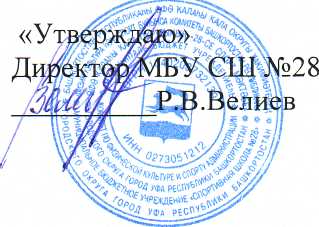 ГодобученияМинимальный возраст учащихся /спортсменов для зачисления (лет)НаполняемостьгруппМаксимальное количество учебных часовМаксимальное количество учебных часовМаксимальное количество тренировокМаксимальное количество тренировокТребование спортивной подготовленности (разряд)ГодобученияМинимальный возраст учащихся /спортсменов для зачисления (лет)Наполняемостьгруппвнеделюв годв неделюв годТребование спортивной подготовленности (разряд)Группы начальной подготовки (ГНП)Группы начальной подготовки (ГНП)Группы начальной подготовки (ГНП)Группы начальной подготовки (ГНП)Группы начальной подготовки (ГНП)Группы начальной подготовки (ГНП)Группы начальной подготовки (ГНП)Группы начальной подготовки (ГНП)1-й1012-2063123-4156-208Основной состав без разряда, разряд выполняют единицы2-й1012-2094684-5208-260Основной состав без разряда, разряд выполняют единицы3-й1012-2094684-5208-260Основной состав без разряда, разряд выполняют единицыТренировочные группы (ТГ)Тренировочные группы (ТГ)Тренировочные группы (ТГ)Тренировочные группы (ТГ)Тренировочные группы (ТГ)Тренировочные группы (ТГ)Тренировочные группы (ТГ)Тренировочные группы (ТГ)1-й1110-14126246-7312-364II юношеский разряд (СП.разряд)2-й1110-14126246-7312-364II юн. р. - 50% и I юн.р. - 50% (III-IIсп. р.)3-й118-12147289-10468-520I юношеский разряд (II сп.р.)4-й118-12168329-10468-520I юношеский разряд (II сп.р.)5-й118-12189369-10468-520I юношеский разряд (II сп.р.)Группы совершенствования спортивного мастерства (ГССМ)Группы совершенствования спортивного мастерства (ГССМ)Группы совершенствования спортивного мастерства (ГССМ)Группы совершенствования спортивного мастерства (ГССМ)Группы совершенствования спортивного мастерства (ГССМ)Группы совершенствования спортивного мастерства (ГССМ)Группы совершенствования спортивного мастерства (ГССМ)Группы совершенствования спортивного мастерства (ГССМ)1-й154-1024 124810-14520-728I спортивный разряд2-й154-1028145610-14520-728I сп.р. - 50%, КМС – 50%3-йи более154-1028145610-14520-728KMCГруппы высшего спортивного мастерства (ГВСМ)Группы высшего спортивного мастерства (ГВСМ)Группы высшего спортивного мастерства (ГВСМ)Группы высшего спортивного мастерства (ГВСМ)Группы высшего спортивного мастерства (ГВСМ)Группы высшего спортивного мастерства (ГВСМ)Группы высшего спортивного мастерства (ГВСМ)Группы высшего спортивного мастерства (ГВСМ)1-й161-430156010-14520-728Мастер спорта2-й год и более16 и старше1-432166410-14520-728Мастер спорта№РазделыподготовкиГруппыГруппыГруппыГруппыГруппыГруппыГруппыГруппыГруппыГруппыГруппыГруппыГруппы№РазделыподготовкиНачальнойподготовкиНачальнойподготовкиНачальнойподготовкиТренировочныеТренировочныеТренировочныеТренировочныеТренировочныеСовершенствования спортивного мастерстваСовершенствования спортивного мастерстваСовершенствования спортивного мастерстваВысшего спортивного мастерстваВысшего спортивного мастерства№Разделыподготовки1-йгод2-йгод3-йгод1-йгод2-йгод3-йгод4-йгод5-йгод1-йгод2-йгод3-йгод и более1-йгод2-йгод иболее1Теоретическаяподготовка101010202019181717181818182Общаяфизическаяподготовка1612402302502502032152413494114114314823Специальнаяфизическаяподготовка7095951321321802202503303903903743904Техникотактическаяподготовка601101091501502402703103704104104704905Психологическаяподготовка244101010152020252528316Соревновательная подготовка202030404060707080907Инструкторская и судейская подготовка101012161830404045458Приемные и переводные испытания6610121210101088888 |9Восстановительныемероприятия1012121618507070909010Медицинское,углубленноекомплексноеобследование331010101212121414141620Общее количествоОбщее количество31246846862462472883293612481456145615601664Разделы подготовкиЭтапы и годы спортивной подготовкиЭтапы и годы спортивной подготовкиЭтапы и годы спортивной подготовкиЭтапы и годы спортивной подготовкиЭтапы и годы спортивной подготовкиЭтапы и годы спортивной подготовкиРазделы подготовкиЭтап начальной подготовкиЭтап начальной подготовкиТренировочный этап (этап спортивной специализации)Тренировочный этап (этап спортивной специализации)Этапсовершенство-ванияспортивногомастерстваЭтапвысшегоспортивногомастерстваРазделы подготовки1 годСвышегодаДодвухлетСвышедвухлетЭтапсовершенство-ванияспортивногомастерстваЭтапвысшегоспортивногомастерстваОбщая физическая подготовка (%)50-6446-6036-4624-3025-3325-32Специальная физическая подготовка(%)18-2318-2320-2624-3023-2918-24Технико-тактическая подготовка (%)18-2322-2824-3032-4226-3430-38Теоретическая и психологическая подготовка(%)3-42-34-53-42-32-3Восстановительные мероприятия (%)--1-21-24-55-6Инструкторская и судейская практика--1-21-22-32-3Участие в соревнованиях (%)--3-44-54-55-6ВидысоревнованийЭтапы и годы спортивной подготовкиЭтапы и годы спортивной подготовкиЭтапы и годы спортивной подготовкиЭтапы и годы спортивной подготовкиЭтапы и годы спортивной подготовкиЭтапы и годы спортивной подготовкиВидысоревнованийЭтап начальной подготовкиЭтап начальной подготовкиТренировочный этап (этап спортивной специализации)Тренировочный этап (этап спортивной специализации)ЭтапсовершенствованияспортивногомастерстваЭтапвысшегоспортивногомастерстваВидысоревнованийдогодасвышегодадо двух летсвыше двух летЭтапсовершенствованияспортивногомастерстваЭтапвысшегоспортивногомастерстваКонтрольные*-4566Отборочные--1222 1Основные--1122 1Главные---111Количествовстреч51315192525Развиваемое физическоекачествоКонтрольные упражнения (тесты)Контрольные упражнения (тесты)Развиваемое физическоекачествоЮношиДевушкиБыстротаБег на 30 м (не более 5,6 с)Бег на 30 м (не более 6,2с)КоординацияЧелночный бег 3x10м (не более 16с)Челночный бег 3x10м (не более 16с)ВыносливостьНепрерывный бег в свободном темпе 10 минНепрерывный бег в свободном темпе 10 минСилаПодтягивание на перекладине (не менее 5 раз)Подтягивание на перекладине (не менее 2раз)СиловаяСгибание и разгибание рук в упоре лежа (не менее 15 раз)Сгибание и разгибание рук в упоре лежа (не менее 13 раз)выносливостьПодъем туловища в положении лежа (не менее 15 раз)Подъем туловища в положении лежа (не менее 13 раз)Скоростно-силовые качестваПрыжок в длину с места (не менее 120 см)Прыжок в длину с места (не менее 110 см)Развиваемое физическое качествоКонтрольные упражнения (тесты)Контрольные упражнения (тесты)Развиваемое физическое качествоЮношиДевушкиБыстротаБег на 30 м (не более 5 с)Бег на 30 м  (не более 5,6)КоординацияЧелночный бег 3x1 Ом (не более 13с)Челночный бег Зх 10м (не более 13,5с)ВыносливостьНепрерывный бег в свободном темпе 12 минНепрерывный бег в свободном темпе 10 минСилаПодтягивание на перекладине (не менее 10 раз)Подтягивание на перекладине (не менее 8 раз)СиловаявыносливостьСгибание и разгибание рук в упоре лежа (не менее 15 раз)Сгибание и разгибание рук в упоре лежа (не менее 13 раз)СиловаявыносливостьПодъем туловища в положении лежа (не менее 15 раз)Подъем туловища в положении лежа (не менее 15 раз)Скоростно-силовыекачестваПрыжок в длину с места (не менее 130 см)Прыжок в длину с места (не менее 115 см)ТехническоемастерствоОбязательная техническая программаОбязательная техническая программаРазвиваемое физическое качествоКонтрольные упражнения (тесты)Контрольные упражнения (тесты)Развиваемое физическое качествоЮношиДевушкиБыстротаБег на 30 м (не более 5 с)Бег на 30 м (не более 5,6)БыстротаБег на 100 м (не более 14 с)Бег на 100 м (не более 15 с)ВыносливостьБег на 1000 м (не более 3 мин)Бег на 800 м (не более 3 мин)СилаПодтягивание на перекладине (не менее 15 раз)Подтягивание на перекладине (не менее 12 раз)СиловаявыносливостьСгибание и разгибание рук в упоре лежа за 30 с (не менее 15 раз)Сгибание и разгибание рук в упоре лежа за 30с (не менее 13 раз)СиловаявыносливостьПодъем туловища в положении лежа за 30с (не менее 15 раз)Подъем туловища в положении лежа за 30с (не менее 15 раз)Скоростно-силовыекачестваПрыжок в длину с места (не менее 190 см)Прыжок в длину с места (не менее 170 см)ТехническоемастерствоОбязательная техническая программаОбязательная техническая программаСпортивный разрядКандидат в мастера спортаКандидат в мастера спортаРазвиваемое физическое качествоКонтрольные упражнения (тесты)Контрольные упражнения (тесты)Развиваемое физическое качествоМужчиныЖенщиныБыстротаБег на 30 м (не более 4,8 с)Бег на 30 м (не более 5,6)БыстротаБег на 100 м (не более 12,5 с)Бег на 100 м (не более 14 с)ВыносливостьБег на 1000 м (не более 2,8 мин)Бег на 800 м (не более 3 мин)СилаПодтягивание на перекладине (не менее 20 раз)Подтягивание наПерекладине (не менее 16 раз)СиловаяВыносливостьСгибание и разгибание рук в упоре лежа за 30 с(не менее 15 раз)Сгибание и разгибание рук в упоре лежа за 30с (не менее 13 раз) СиловаяВыносливостьПодъем туловища в положении лежа за 30с (не менее 18 раз)Подъем туловища в положении лежа за 30с (не менее 16 раз)Скоростно-силовыекачестваПрыжок в длину с места (не менее 230 см)Прыжок в длину с места (не менее 210 см)ТехническоемастерствоОбязательная техническая программаОбязательная техническая программаСпортивный разрядМастер спорта России, мастер спорта России международного классаМастер спорта России, мастер спорта России международного классаЗоны мощности работыИнтенсивностьПреимущественныйхарактерэнергообеспеченияЧСС, уд/минЧСС, уд/минОсобенностивоздействияЗоны мощности работыИнтенсивностьПреимущественныйхарактерэнергообеспеченияюношидевушкиОсобенностивоздействияIНизкаяАэробныйДо 130До 135Не оказывает воздействия на повышение тренированностиIIСредняяАэробный131-135136-160Улучшение функции СССIIIБольшаяСмешанный(аэробноанаэробный)156-175161-180ПовышениеуровнявыносливостиIVВысокаяАнаэробный,гликолитический176-187181-200РазвитиеспециальнойвыносливостиVМаксимальнаяАнаэробный,алактатныйНадкритическаямощностьНадкритическаямощностьРазвитиескоростныхвозможностейМорфофункциональные показатели, физические качестваВозраст, летВозраст, летВозраст, летВозраст, летВозраст, летВозраст, летВозраст, летВозраст, летВозраст, летВозраст, летВозраст, летМорфофункциональные показатели, физические качества7891011121314151617Рост++++Масса тела++++Быстрота++++++Скоростно-силовыекачества++++++Сила+++++Аэробные возможности++++++Анаэробные возможности++++++Гибкость++++++Координационныеспособности++++Равновесие+++++++№ПериодыподготовительныйподготовительныйподготовительныйподготовительныйподготовительныйсоревновательныйсоревновательныйсоревновательныйсоревновательныйсоревновательныйсоревновательныйВсегочасов№ЭтапыЭтапыЭтапыЭтапыЭтапыЭтапыЭтапыЭтапыЭтапыЭтапыЭтапыЭтапыВсегочасов№МесяцыIXXXIXIIIIIIIIIIVVVIВсегочасов1.Теоретическаяподготовка11111111111102.Общая физ. подготовка16161616161616161617 161613.Специальная физ. подготовка77777777777704.Технико-тактическаяподготовка66666666666605.Психологическаяподготовка1126.Соревновательнаяподготовка7.Инструкторская и судейская практика8.Приемные и переводные испытания3369.Восстановительныемероприятия10.Медицинское,углубленноекомплексноеобследование1113Общее кол-во часов2830313030303131303134312№ПериодыподготовительныйподготовительныйподготовительныйподготовительныйсоревновательныйсоревновательныйсоревновательныйсоревновательныйсоревновательныйсоревновательныйсоревновательныйВсегоЧасов№ЭтапыЭтапыЭтапыЭтапыЭтапыЭтапыЭтапыЭтапыЭтапыЭтапыЭтапыЭтапыВсегоЧасов№МесяцыIXXXIXIIXIIIIIIIIIVVVIВсегоЧасов1.Теоретическаяподготовка11111111111102.Общая физ. подготовка24242424242424242424242403.Специальная физ. подготовка9101099910910109954.Технико-тактическаяподготовка11111111111111111111111105.Психологическаяподготовка22246.Соревновательнаяподготовка7.Инструкторская и судейская практика8.Приемные и переводные испытания3369.Восстановительныемероприятия10.Медицинское,углубленноекомплексноеобследование1113Общее кол-во часов4946464747464647464649468№ПериодыподготовительныйподготовительныйподготовительныйподготовительныйсоревновательныйсоревновательныйсоревновательныйсоревновательныйсоревновательныйсоревновательныйсоревновательныйВсегочасов№ЭтапыЭтапыЭтапыЭтапыЭтапыЭтапыЭтапыЭтапыЭтапыЭтапыЭтапыЭтапыВсегочасов№МесяцыIXXXIXIIXIIIIIIIIIVVVIВсегочасов1.Теоретическаяподготовка11111111111102.Общая физ. подготовка23232323232323232323232303.Специальная физ. подготовка91010101091010999954.Технико-тактическаяподготовка10111211111012111111101095.Психологическаяподготовка22246.Соревновательнаяподготовка7.Инструкторская и судейская практика8.Приемные и переводные испытания55109.Восстановительныемероприятия10.Медицинское,углубленноекомплексноеобследование34310Общее кол-во часов5145464747474647444451468№ПериодыПодготовительныйПодготовительныйПодготовительныйПодготовительныйПодготовительныйСоревновательныйСоревновательныйСоревновательныйСоревновательныйСоревновательныйСоревновательныйВсегочасовЭтапыЭтапыЭтапыЭтапыЭтапыЭтапыЭтапыЭтапыЭтапыЭтапыЭтапыЭтапыВсегочасовМесяцыIXXXIXIIIIIIIIIIVVVI1.Теоретическаяподготовка21 2222222222202.Общаяфизподготовка25252525252525252525252503.Специальнаяфизподготовка13141313131313131314131324.Технико-тактическаяподготовка15151515151515151515151505.Психологическаяподготовка11111111111106Соревновательнаяподготовка22222222222207Инструкторская и судейская практика11111111111108.Приемные и переводные испытания66129.Восстановительныемероприятия111111111111010.Медицинское,углубленноекомплексноеобследование34310Общее количество часов6961606060606460606169624№ПериодыПодготовительныйПодготовительныйПодготовительныйПодготовительныйПодготовительныйСоревновательныйСоревновательныйСоревновательныйСоревновательныйСоревновательныйСоревновательныйВсегочасовЭтапыЭтапыЭтапыЭтапыЭтапыЭтапыЭтапыЭтапыЭтапыЭтапыЭтапыЭтапыВсегочасовМесяцыIXXXIXIIIIIIIIIIVVVI1.Теоретическаяподготовка22222222221192.Общаяфизподготовка20212020202020202121202033.Специальнаяфизподготовка18181818181818181818181804.Технико-тактическаяподготовка24242424242424242424242405.Психологическаяподготовка11111111111106.Соревновательнаяподготовка33333333333307.Инструкторская и судейская практика11121112111128.Приемные и переводные испытания55109.Восстановительныемероприятия112111112111210.Медицинское,углубленноекомплексноеобследование44412Общее количество часов7971717170707471727178728№ПериодыПодготовительныйПодготовительныйПодготовительныйПодготовительныйПодготовительныйСоревновательныйСоревновательныйСоревновательныйСоревновательныйСоревновательныйВсегочасовЭтапыЭтапыЭтапыЭтапыЭтапыЭтапыЭтапыЭтапыЭтапыЭтапыЭтапыВсегочасовМесяцыIXXXIXIIIIIIIIIVVVI1.Теоретическаяподготовка1222222221182.Общаяфизподготовка212221222221222122212153.Специальнаяфизподготовка222222222222222222222204.Технико-тактическаяподготовка272727272727272727272705.Психологическаяподготовка1311112131156.Соревновательнаяподготовка4444444444407.Инструкторская и судейскаяпрактика1122212221168.Приемные и переводныеиспытания55109.Восстановительныемероприятия12321113111610.Медицинское,углубленноекомплексноеобследование44412Общее количество часов87838282818382828387832№ПериодыПодготовительныйПодготовительныйПодготовительныйПодготовительныйПодготовительныйСоревновательныйСоревновательныйСоревновательныйСоревновательныйСоревновательныйВсегочасовЭтапыЭтапыЭтапыЭтапыЭтапыЭтапыЭтапыЭтапыЭтапыЭтапыЭтапыВсегочасовМесяцыIXXXIXIIIIIIIIIVVVI1.Теоретическаяподготовка32221232172.Общаяфизподготовка242524242424242424242413.Специальнаяфизподготовка252525252525252525252504.Технико-тактическаяподготовка313131313131313131313105.Психологическаяподготовка2222222222206.Соревновательнаяподготовка4444444444407.Инструкторская и судейскаяпрактика23222223188.Приемные и переводные испытания55109.Восстановительныемероприятия12222222211810.Медицинское,углубленноекомплексноеобследование44412Общее количество часов96949392929592939396936№ПериодыПодготовительныйПодготовительныйПодготовительныйПодготовительныйПодготовительныйСоревновательныйСоревновательныйСоревновательныйСоревновательныйСоревновательныйВсегочасовЭтапыЭтапыЭтапыЭтапыЭтапыЭтапыЭтапыЭтапыЭтапыЭтапыЭтапыВсегочасовМесяцыIXXXIXIIIIIIIIIVVVI1.Теоретическаяподготовка3222323172.Общаяфизподготовка353535353435353535353493.Специальнаяфизподготовка333333333333333333333304.Технико-тактическаяподготовка373737373737373737373705.Психологическаяподготовка9999999992206.Соревновательнаяподготовка6666666666607.Инструкторская и судейская практика3333333333308.Приемные и переводные испытания4489.Восстановительныемероприятия55555555555010.Медицинское,углубленноекомплексноеобследование55414Общее кол-во часов1301241231231221261241231241291248№ПериодыПодготовительныйПодготовительныйПодготовительныйПодготовительныйПодготовительныйСоревновательныйСоревновательныйСоревновательныйСоревновательныйСоревновательныйВсегочасовЭтапыЭтапыЭтапыЭтапыЭтапыЭтапыЭтапыЭтапыЭтапыЭтапыЭтапыВсегочасовМесяцыIXXXIXIIIIIIIIIVVVI1.Теоретическаяподготовка2323323182.Общаяфизподготовка414241414141414141414113.Специальнаяфизподготовка393939393939393939393904.Технико-тактическаяподготовка414141414141414141414105.Психологическаяподготовка2352454256.Соревновательнаяподготовка7777777777707.Инструкторская и судейская практика4444444444408.Приемные и переводные испытания4489.Восстановительныемероприятия77777777777010.Медицинское,углубленноекомплексноеобследование55414Общее кол-во часов1481441451461441441461461461471456№ПериодыПодготовительныйПодготовительныйПодготовительныйПодготовительныйПодготовительныйСоревновательныйСоревновательныйСоревновательныйСоревновательныйСоревновательныйСоревновательныйПереходныйПереходныйПереходныйВсегочасов№ЭтапыЭтапыЭтапыЭтапыЭтапыЭтапыЭтапыЭтапыЭтапыЭтапыЭтапыЭтапыЭтапыЭтапыЭтапыВсегочасов№МесяцыIXXXIXIIIIIIIIIIVVVIVIVIIVIIIВсегочасов1.Теоретическаяподготовка21111111221123182.Общаяфизподготовка36363636363636363636353536364313.Специальнаяфизподготовка31313131313131313131313131333744.Технико-тактическаяподготовка40393939393940403840383838404705.Психологическаяподготовка32233322222232286.Соревновательнаяподготовка7778877787778807.Инструкторская и судейская практика66566655458.Приемные и переводные испытания44489.Восстановительныемероприятия788877878777879010.Медицинское,углубленноекомплексноеобследование6555516Общее количество часов1291301301301301301311301301311301301301291560№ПериодыПодготовительныйПодготовительныйПодготовительныйПодготовительныйПодготовительныйСоревновательныйСоревновательныйСоревновательныйСоревновательныйСоревновательныйПереходныйПереходныйПереходныйПереходныйВсего часов№ЭтапыЭтапыЭтапыЭтапыЭтапыЭтапыЭтапыЭтапыЭтапыЭтапыЭтапыЭтапыЭтапыЭтапыЭтапыВсего часов№МесяцыIXXXIXIIIIIIIIIIVVVVIVIIVIIIВсего часов1.Теоретическаяподготовка2212222232182.Общаяфизподготовка40404040414140404042423940404823.Специальнаяфизподготовка32323233323232333232323232363904.Технико-тактическаяподготовка40404141414141414141414141414905.Психологическаяподготовка23232232222226316.Соревновательнаяподготовка78887778888777907.Инструкторская и судейская практика665666555458.Приемные и переводные испытания4489.Восстановительныемероприятия788877878777879010.Медицинское,углубленноекомплексноеобследование766720Общее количество часов1391391391391361361391391391391391391381391664№ п/пВид тренировочных сборовПредельная продолжительность сборов по этапам спортивной подготовки (количество дней)Предельная продолжительность сборов по этапам спортивной подготовки (количество дней)Предельная продолжительность сборов по этапам спортивной подготовки (количество дней)Предельная продолжительность сборов по этапам спортивной подготовки (количество дней)Предельная продолжительность сборов по этапам спортивной подготовки (количество дней)Предельная продолжительность сборов по этапам спортивной подготовки (количество дней)Оптимальное число участников сбора№ п/пВид тренировочных сборовЭтап высшего спортивного мастерстваЭтап совершенствования спортивного мастерстваЭтап совершенствования спортивного мастерстваТренировочный этап (этап спортивной специализации)Тренировочный этап (этап спортивной специализации)Этап начальной подготовкиОптимальное число участников сбораТренировочные сборы по подготовке к соревнованиямТренировочные сборы по подготовке к соревнованиямТренировочные сборы по подготовке к соревнованиямТренировочные сборы по подготовке к соревнованиямТренировочные сборы по подготовке к соревнованиямТренировочные сборы по подготовке к соревнованиямТренировочные сборы по подготовке к соревнованиямТренировочные сборы по подготовке к соревнованиямТренировочные сборы по подготовке к соревнованиям1.1.Тренировочные сборы по подготовке к международным соревнованиям2121211818-Определяетсяорганизацией,осуществляющейспортивнуюподготовку1.2.Тренировочные сборы по подготовке к чемпионатам, кубкам, первенствам России2118181414-Определяетсяорганизацией,осуществляющейспортивнуюподготовку1.3Тренировочные сборы по подготовке к другим всероссийским соревнованиям1818181414-Определяетсяорганизацией,осуществляющейспортивнуюподготовку1.4Тренировочные сборы по подготовке к официальным соревнованиям субъекта Российской Федерации1414141414-Специальные тренировочные сборыСпециальные тренировочные сборыСпециальные тренировочные сборыСпециальные тренировочные сборыСпециальные тренировочные сборыСпециальные тренировочные сборыСпециальные тренировочные сборыСпециальные тренировочные сборыСпециальные тренировочные сборы2.1.Тренировочные сборы по общей или специальной физической подготовке1818181414-Не менее 70% от состава группы лиц, проходящих спортивную подготовку на определенном этапе2.2.Восстановительные тренировочные сборыДо 14 днейДо 14 днейДо 14 дней---Участники соревнований2.3.Тренировочные сборы для комплексного медицинского обследованияДо 5 дней, но не более 2 раз в годДо 5 дней, но не более 2 раз в годДо 5 дней, но не более 2 раз в год---В соответствии с планом комплексного медицинского обследования2.4.Тренировочные сборы в каникулярный период ----До 21 дня подряд и не более двух сборов в годДо 21 дня подряд и не более двух сборов в годНе менее 60% от состава группы лиц, проходящих спортивную подготовку на определенном этапе2.5.Просмотровые тренировочные сборы для кандидатов на зачисление в образовательные учреждения среднего профессионального образования, осуществляющие деятельность в области физической культуры и спорта--До 60 днейДо 60 дней--В соответствии с правилами приёма№Тема,разделподготовкиЭтапначальнойподготовкиЭтапначальнойподготовкиЭтапначальнойподготовкиТренировочный этапТренировочный этапТренировочный этапЭтапсовершенствования спортивного мастерстваЭтапсовершенствования спортивного мастерстваЭтапсовершенствования спортивного мастерстваЭтапвысшегоспортивногомастерстваЭтапвысшегоспортивногомастерстваЭтапвысшегоспортивногомастерства№Тема,разделподготовки1-йгод2-йгод3-йгод1 -й год2-йгод3-йгод1-йгод2-йгод3-йгод1-йгод2-йгод3-й год иболее12345678910111213141.Физ. культура и спорт в России1112223344442.История развития кикбоксинга2112234454453.Анат.-физиол.особенностиорганизмачеловека2112346188884.Основы знаний по гигиене и врач.контр.2111113455555.Основы техники и тактики1111235555556.Соревновательнаяподготовка111234455557.Правиласоревнований111223333338.Основыинструкторской исудейскойпрактики1124566669.Планирование и контроль1245555510.Честный и здоровый спорт. (Антидопинг)11111122333311.Оборудование и инвентарь для занятий111111223223ИтоговаяИтоговая101010131824404452505052ПотреблениеКоличествоПотреблениеКоличествоЭнергии60,0 ккал/кгРР2,6 мгБелков150,0 г -2,2 г/кгА2,04 мгЖиров124,0 г - 1,7 г/к гЕ24,0 мгУглеводов570,0 г - 8,6 г/кгВитаминовВитаминовМинеральных элементов:Минеральных элементов:с160, мгКалий4,0 гВ13,2 мгКальций1,4 гВ23,7мгМагний0,5 гВ315,2мгНатрий8,0 гВ65,6 мгЖелезо32,0 гВ124,0мгФосфор1,8 гФизические качества и телосложениеУровень влиянияСкоростные способностизначительное влияниеМышечная силазначительное влияниеВестибулярная устойчивостьсреднее влияниеВыносливостьзначительное влияниеГибкостьнезначительное влияниеКоординационные способностизначительное влияниеТелосложениенезначительное влияниеНаправленностьнагрузкиВоздействие на системыВоздействие на системыОбъемвосстановительныхнагрузокСрокивосстановленияНаправленностьнагрузкиВегетативнаяНервно-мышечныйаппаратОбъемвосстановительныхнагрузок123451. Скоростнаямалоебольшоесредний24-36 часов2. Скоростно-силовая (алактатная)большоесреднеебольшойдо 48 часов3. Силовая максимальнаябольшоемаксимальноебольшой48 часов4. Скоростно-силоваясреднеебольшоесредний24-48 часов5. Выносливость (аэробная)максимальноесреднеебольшой48-72 часа6. Выносливость (гликолитическая)максимальноесреднеемаксимальный48-96 часов7.Координационныеспособностималоемалоемалый6 часовNп/пНаименование оборудования, спортивного инвентаряЕдиницаизмеренияКоличествоизделий1Ринг боксерскийкомплект22Мешок боксерскийштук33Мешок кикбоксерский (малый 20 кг, средний 40 кг, большой70 - 90 кг)комплект34Груша на растяжках (вертикальная)штук65Лапы боксерскиештук166Макивараштук107Лапы-ракеткиштук168Настенная подушка кикбоксерскаяштук3Дополнительное и вспомогательное оборудование, спортивный инвентарьДополнительное и вспомогательное оборудование, спортивный инвентарьДополнительное и вспомогательное оборудование, спортивный инвентарьДополнительное и вспомогательное оборудование, спортивный инвентарь9Резинки-канаты (эспандеры)комплект810Скакалка гимнастическаяштук1611Скамейка гимнастическаяштук412Стенка гимнастическаяштук413Мат гимнастическийштук514Утяжелители для рук 2, 5 кгкомплект1615Утяжелители для ног 1,2, 3, 5 кгкомплект1616Зеркало (0,6 х 2 м)штук417Мяч волейбольныйштук518Мяч баскетбольныйштук519Мяч набивной (медицинбол) от 1 до 5 кгкомплект5№п/пНаименованиеЕдиницаизмеренияКоличество изделийСпортивная экипировкаСпортивная экипировкаСпортивная экипировкаСпортивная экипировка1.Шлем кикбоксерскийштук162.Эластичные бинты для 	Ш	штук163.Перчатки боксерские снарядныепара124.Перчатки боксерскиепар12Спортивная экипировка, передаваемая виндивидуальное пользованиеСпортивная экипировка, передаваемая виндивидуальное пользованиеСпортивная экипировка, передаваемая виндивидуальное пользованиеСпортивная экипировка, передаваемая виндивидуальное пользованиеСпортивная экипировка, передаваемая виндивидуальное пользованиеСпортивная экипировка, передаваемая виндивидуальное пользованиеСпортивная экипировка, передаваемая виндивидуальное пользованиеСпортивная экипировка, передаваемая виндивидуальное пользованиеСпортивная экипировка, передаваемая виндивидуальное пользованиеСпортивная экипировка, передаваемая виндивидуальное пользованиеСпортивная экипировка, передаваемая виндивидуальное пользованиеСпортивная экипировка, передаваемая виндивидуальное пользование№п/пНаименование спортивной экипировки индивидуального пользованияЕдиница измеренияРасчетная единицаЭтапы спортивной подготовкиЭтапы спортивной подготовкиЭтапы спортивной подготовкиЭтапы спортивной подготовкиЭтапы спортивной подготовкиЭтапы спортивной подготовкиЭтапы спортивной подготовкиЭтапы спортивной подготовки№п/пНаименование спортивной экипировки индивидуального пользованияЕдиница измеренияРасчетная единицаэтап начальной подготовкиэтап начальной подготовкитренировочный этап (этап спортивной специализации)тренировочный этап (этап спортивной специализации)этапсовершенствованияспортивногомастерстваэтапсовершенствованияспортивногомастерстваэтап высшего спортивного мастерстваэтап высшего спортивного мастерства№п/пНаименование спортивной экипировки индивидуального пользованияЕдиница измеренияРасчетная единицаколичествосрокэксплуатации(лет)количествосрокэксплуатации(лет)количествосрокэксплуатации(лет)количествосрокэксплуатации(лет)1.Шлемкикбоксерекийштукна учащихся--1111112.Штаны кикбоксерскиепарна учащихся--1111213.Шорты кикбоксерскиепарна учащихся--1111214.Майка кикбоксерскаяштукна учащихся--11215.Перчатки боксерскиепарна учащихся--1110,520,56.Щитки для голени кикбоксерскиепарна учащихся--1111217.Перчатки боксерские снарядныепарана учащихся--1110,520,58.Футы кикбоксерскиепарана учащихся--1110,520,59.Эластичные бинты для рукштукна учащихся--10,540,540,510.Капа (зубной протектор)штукна учащихся--21212111.Протектор-бандаж для пахаштукна учащихся--21212112.Протектор-бандаж для грудиштукна учащихся--112121